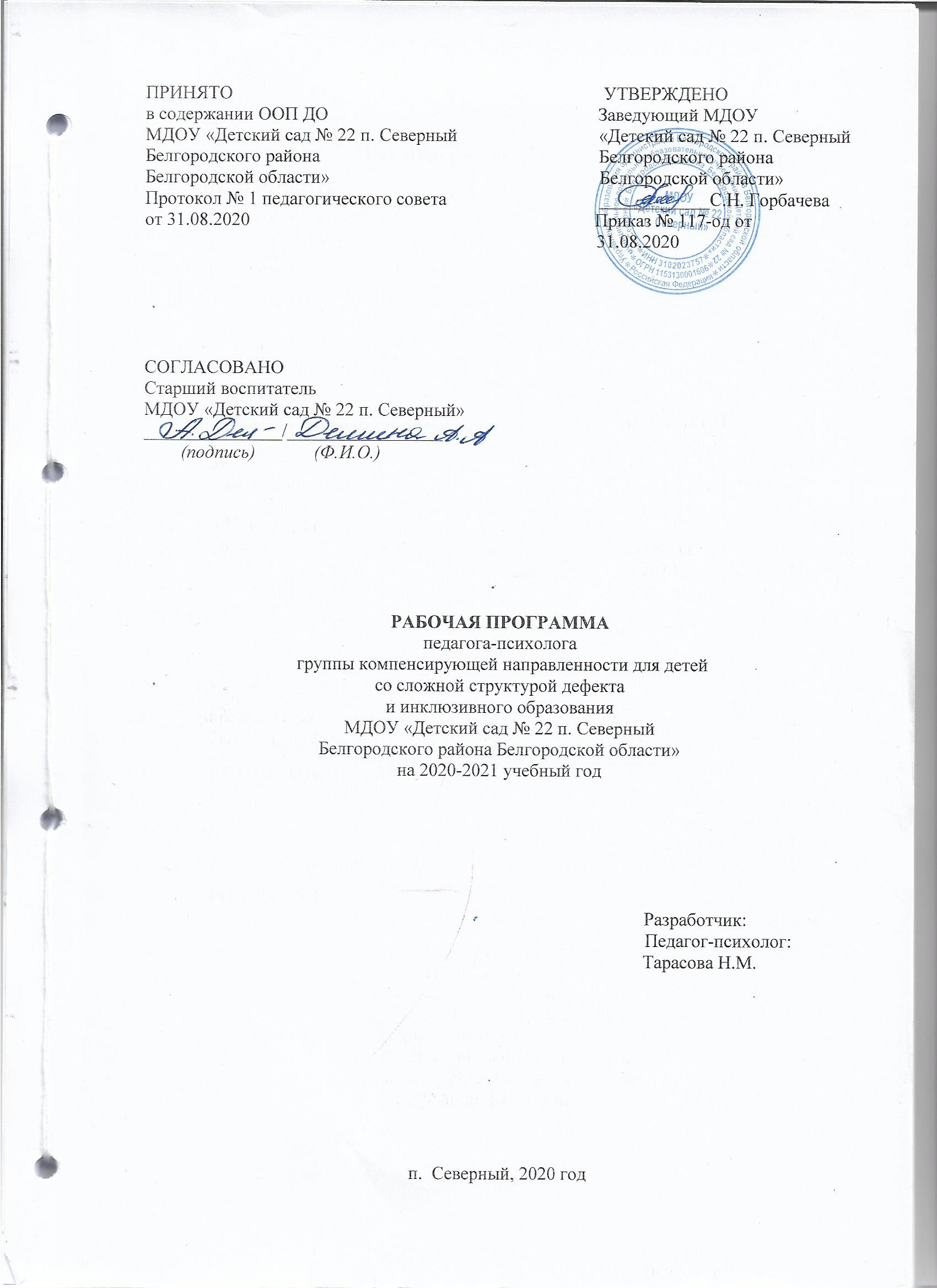 ОГЛАВЛЕНИЕ:I. ЦЕЛЕВОЙ РАЗДЕЛ1.1. Пояснительная запискаДанная Рабочая программа (далее-Программа) носит коррекционно-развивающий характер, разработана и утверждена в структуре адаптированной основной образовательной Программы (АООП) дошкольного образования детей со сложной структурой дефекта  (далее - ССД)  в муниципальном дошкольном образовательном учреждении «Детский сад № 22 п. Северный» – это образовательная Программа, адаптированная для детей cо ССД с учетом особенностей их психофизического развития, индивидуальных возможностей, направленная на коррекцию и компенсацию нарушений развития, и социальную адаптацию детей дошкольного возраста, зачисленными в группу компенсирующей направленности на основании заключения ТПМПК. Рабочая Программа разработана в соответствии с:  -   Законом Российской Федерации «Об образовании в Российской Федерации» (от 29.12.2012 № 273-ФЗ); - Приказом Министерства образования и науки Российской Федерации от 17.10.2013 No1155 «Об утверждении федерального государственного образовательного стандарта дошкольного образования» (Зарегистрировано в Минюсте России 14.11.2013 N 30384);- Приказом Министерства образования и науки Российской Федерации от 30.08.2013г. No1014 «Об утверждении Порядка организации и осуществления образовательной деятельности по основным общеобразовательным программам -образовательным программам дошкольного образования»;- Указом Президента Российской Федерации от 07 мая 2018г. №204 «О национальных целях и стратегических задачах развития Российской Федерации на период до 2024года»;- «Санитарно-эпидемиологические требованиями к устройству, содержанию и организации режима работы в дошкольных организациях». Санитарно-эпидемиологические правила и нормативы СанПиН 2.4.1.3049-13, утвержденные постановлением Главного государственного санитарного врача Российской Федерации от 15 мая 2013 года № 26, (далее –СанПиН);- Санитарно-эпидемиологическими правилами СП 3.1/2.4.3598-20 «Санитарно-эпидемиологические требования к устройству, содержанию и организации работы образовательных организаций и других объектов социальной инфраструктуры для детей и молодежи в условиях распространения новой короновирусной инфекции».- Адаптированной основной образовательной программы (АООП) дошкольного образования детей со сложной структурой дефекта (ССД) МДОУ «Детский сад № 22 п. Северный».Коррекционно-развивающее обучение и воспитание обеспечивается следующими программами:- Программа дошкольных образовательных учреждений компенсирующего вида для детей с нарушением интеллекта Е.А. Екжановой, Е.А. Стребелевой «Коррекционно-развивающее обучение и воспитание». - Программы специальных (коррекционных) образовательных учреждений IV вида (для детей с нарушением зрения). Программы детского сада. Коррекционная работа в детском саду / под ред. Л.И. Плаксиной. – М. : Просвещение, 1997.- Симонова Н.В. Программа воспитания и обучения дошкольников с церебральным параличом. С использованием програмно-методических  материалов О.Г. Приходько, Г.В. Кузнецовой, И.Ю. Левченко, И.В. Смирновой.Рабочая Программа обеспечивает разностороннее развитие детей, коррекцию недостатков в их физическом и психическом развитии, а также профилактику вторичных нарушений, развитие личности, мотивации и способностей детей с учетом их возрастных и индивидуальных особенностей по основным направлениям (далее – образовательные области) – физическому, социально-коммуникативному, познавательному, речевому и художественно-эстетическому развитию. Рабочая Программа представляет собой коррекционно-развивающую систему психофизических дефектов, создание благоприятных условий для полноценного проживания ребенком дошкольного детства, формирование положительных личностных качеств, всестороннее развитие психических и физических качеств в соответствии с возрастными и индивидуальными особенностями, подготовку к жизни в современном обществе, формированию предпосылок к учебной деятельности и самостоятельности в быту, обеспечению безопасности жизнедеятельности ребенка. Программа педагога-психолога демонстрирует индивидуальную образовательную стратегию – систему дидактических мер, обеспечивающих личностное и психическое развитие ребёнка со ССД.  Содержание Программы конкретизируется в индивидуальных адаптированных программах (АОП) на каждого ребёнка. Программа предполагает использование традиционных и инновационных технологий с целью оказания детям со ССД адресной помощи в зависимости от индивидуальных особенностей. Коррекционно-образовательный процесс представлен в Программе как целостная структура, а сама «Программа» является комплексной.1.2. Цель и задачи реализации ПрограммыЦелью рабочей программы является создание условий для познавательного и сенсомоторного  развития детей со сложной структурой дефекта, их позитивной социализации, интеллектуального, социально-личностного, художественно-эстетического и физического развития на  основе единого коррекционно-образовательного пространства.Задачи рабочей программы: определение особых образовательных потребностей детей со сложной структурой дефекта и детей с интеллектуальной недостаточностью, обусловленных недостатками в их физическом (или) психическом развитии;осуществление индивидуально ориентированной психолого-медико-педагогической помощи детей со сложной структурой дефекта и детей с интеллектуальной недостаточностью, с учётом особенностей психического и (или) физического развития, индивидуальных возможностей детей (в соответствии с рекомендациями психолого-педагогического консилиума ДО, территориальным ПМПК);определение особенностей организации образовательного процесса для рассматриваемой категории детей в соответствии с индивидуальными особенностями каждого ребёнка, структурой нарушения развития и степенью его выраженности;создание условий, способствующих освоению программы дошкольного образования и их интеграции в образовательном учреждении;оказание родителям (законным представителям) детей со сложной структурой дефекта консультативной и методической помощи;развитие свободного общения воспитанников с взрослыми и детьми, как социализация ребенка: применять слова всех частей речи, использовать фразы различной конструкции, самостоятельно рассказывать, выражать свои мысли;формирование  компонентов устной речи (связной речи - диалогической и монологической форм) в различных формах  и видах детской деятельности через включение родителей в коррекционно-образовательный процесс и взаимодействие специалистов ДОУ (педагога-психолога,  воспитателей, музыкального руководителя, специалиста по физическому воспитанию).Рабочая программа предусматривает решение основных задач дошкольного образования в соответствии с ФГОС ДО. 1.3. Принципы и подходы к формированию ПрограммыПрограмма разработана с учетом концептуальных положений общей и коррекционной педагогики, дефектологии, педагогической и специальной психологии. Она базируются на учении о единстве человека и среды, культуросообразности в образовании и воспитании личности, культурно-исторической теории развития высших психических функций, деятельностном подходе к развитию психики. Программа ориентируется на следующие теоретические положения: динамическая взаимосвязь между биологическим и социальным факторами; общие закономерности развития ребенка в норме и при нарушениях развития. При отклоняющихся вариантах недоразвития, когда биологические факторы первично определяют ход имеющихся у ребенка психических нарушений и расстройств, социальные факторы рассматриваются как основные детерминанты детского развития.  Содержание программы определено с учетом следующих принципов:  принцип построения образовательной деятельности на основе индивидуальных особенностей каждого ребенка, при котором сам ребенок становится активным субъектом образования; принцип содействия и сотрудничества детей и взрослых, признание ребенка полноценным участником образовательных отношений; принцип формирования и поддержки инициативы детей в различных видах детской деятельности; принцип деятельного подхода, определяющий ведущую деятельность, стимулирующий психическое и личностное развитие ребёнка с отклонением в развитии; принцип систематичности предполагает наличие единых линий развития и воспитания; принцип системности коррекционных, профилактических и развивающих задач обеспечивает всесторонний многоуровневый подход специалистов различного профиля, взаимодействие и согласованность их действий в решении проблем ребёнка со ССД;  принцип 	максимального 	использования 	 	в 	работе различных анализаторов: слухового, зрительного, тактильно-вибрационного, двигательно-кинестетического;принцип последовательного перехода от простого к более сложному;принцип наглядности;  принцип индивидуального и дифференцированного подхода. Учет обозначенных принципов обеспечивает целостность, последовательность и преемственность задач и содержания обучающей и развивающей деятельности с детьми со ССД, поскольку объединяются усилия педагогов разного профиля – учителя-дефектолога, воспитателя, педагога - психолога, музыкального руководителя, инструктора по физической культуре и др. Программой предусматривается разностороннее развитие детей, коррекция недостатков в их интеллектуальном развитии, а также профилактика вторичных нарушений, развитие личности, мотивации и способностей детей в различных видах деятельности. 1.4.  Возрастные и индивидуальные особенности психического развития контингента детейУчитывая неоднородность (разнообразие и сочетания нарушений) контингента воспитанников группы компенсирующей направленности для детей со сложной структурой дефекта и инклюзивного образования, в данной главе описаны значимые для разработки программы психолого-педагогические особенности развития детей данной группы.Категория детей, посещающих группу со сложной структурой дефекта и инклюзивного образования представлены следующими нарушениями в развитии:дети с нарушением слуха (слабослышащие);дети с нарушением зрения (слабовидящие);дети с нарушением речи;дети с нарушением интеллекта (с интеллектуальной недостаточностью);дети с нарушением опорно-двигательного аппарата (ДЦП);дети с множественными нарушениями (сочетание двух, трех и более нарушений).Слабослышащие дошкольникиТакие дети составляют весьма неоднородную группу (по состоянию слуха, речи и по многим другим параметрам). Объясняется это чрезвычайным многообразием проявлений слуховой недостаточности, большим спектром тугоухости, разными уровнями сформированности навыков слухового восприятия. При этом важно отметить, что многие слабослышащие дети, обладая различными степенями сохранного слуха, не умеют пользоваться им в целях познания и общения. Дефицит слуховой информации порождает различные отклонения в речевом развитии, которое зависит от многих факторов, таких как степень и сроки снижения слуха, уровень общего психического развития, наличие педагогической помощи, речевая среда, в которой находился ребёнок. Многообразные сочетания этих фактов обусловливают вариативность речевого развития.Для детей со снижением зренияНарушения зрения проявляются в ограничении зрительного восприятия или его отсутствии, что влияет на весь процесс формирования и развития ребенка. Невозможность при снижении остроты зрения локализации форм и размеров, различения цветов и оттенков, мелких предметов и деталей, линейных и угловых величин приводит к трудностям узнавания предметов и их изображений, снижению скорости и точности восприятия, что негативно отражается на формировании предметных и пространственных представлений. Зрительная депривация обусловливает возникновение значительных трудностей в освоении, изучении, использовании окружающей предметно-материальной среды, овладении навыками культурного поведения и общения, которые и определяют их специфические образовательные потребности:развитие навыков пространственной ориентировки (в своем теле, в рабочей поверхности, в микро- и макропространстве);развитие тактильного восприятия;формирование точных координированных исследовательских движений рук, ориентировки и анализа ощущения полученных с поверхности руки и пальцев, координации глаз-рука;формирование ориентировки в пространстве путём анализа ощущений, полученных с сохранных анализаторов (тактильного, слухового, обонятельного); применение специальных приемов для формирования орудийных, предметных, продуктивных и игровых действий и деятельности;подготовка к освоению рельефно-точечной системы Брайля и применению соответствующих средств письма;формирование социально приемлемых коммуникативных и социальных навыков;использование специфических способов выполнения деятельности по самообслуживанию.Дети с тяжелыми нарушениями речи Особенности речевого развития детей с ТНР оказывают влияние на формирование личности ребенка, на формирование всех психических процессов. Дети имеют ряд психолого-педагогических особенностей, затрудняющих их социальную адаптацию и требующих целенаправленной коррекции имеющихся нарушений.Особенности речевой деятельности отражаются на формировании у детей сенсорной, интеллектуальной и аффективно-волевой сфер. Отмечается недостаточная устойчивость внимания, ограниченные возможности его распределения. При относительной сохранности смысловой памяти у детей снижена вербальная память, страдает продуктивность запоминания. У детей низкая мнемическая активность может сочетаться с задержкой в формировании других психических процессов. Связь между речевыми нарушениями и другими сторонами психического развития проявляется в специфических особенностях мышления. Обладая полноценными предпосылками для овладения мыслительными операциями, доступными по возрасту, дети отстают в развитии словесно-логического мышления, с трудом овладевают анализом и синтезом, сравнением и обобщением.Дети с интеллектуальной недостаточностьюСреди детей раннего возраста, имеющих психическую патологию развития, наиболее многочисленную группу составляют дети  интеллектуальной недостаточностью.У них отмечаются задержки в физическом развитии, общая психологическая инертность, снижен интерес к окружающему миру, заметно недоразвитие артикуляционного аппарата и фонематического слуха. По-иному у них складываются соотношения в развитии наглядно - действенного и словесно-логического мышления. Познавательное развитие характеризуется неустойчивостью внимания, отсутствием интереса к игрушкам и предметам окружающего мира (дети не берут  в руки игрушки и не рассматривают их);  отсутствует любознательность ко всему новому. В результате пассивности малышей у них не возникают ориентировки типа «Что это?» и «Что с ним можно делать?». В ситуации целенаправленного коррекционного воздействия эти дети начинают проявлять интерес к игрушкам, к действиям с ними. На такой основе появляется возможность подражать действиям взрослого, что становится отправной точкой для дальнейшего познавательного развития ребенка, возможности усвоения новых умений.   В физическом развитии у большинства детей отмечается выраженная задержка в овладении навыком прямохождения, общие движения характеризуются неустойчивостью, неуклюжестью, замедленностью или импульсивностью.  Отмечается недоразвитие ручной и мелкой моторики: не формируется ведущая рука и согласованность действий обеих рук, мелкие и точные движения кистей и пальцев рук. Дети захватывают мелкие предметы всей ладонью, не могут выделить отдельно каждый палец.У всех детей данной категории ведущими являются двигательные расстройства (задержка формирования, недоразвитие или утрата двигательных функций), которые могут иметь различную степень выраженности. Дети с нарушением опорно-двигательного аппаратаДетский церебральный паралич - болезнь, развивающаяся вследствие поражения головного мозга - внутриутробно, при родах или в период новорожденности, характеризуется двигательными расстройствами, а также нарушениями психоречевых функций.Для большинства детей с ДЦП характерна задержка психического развития по типу так называемого психического инфантилизма. Под психическим инфантилизмом понимается незрелость эмоционально-волевой сферы личности ребенка. Это объясняется замедленным формированием высших структур мозга (лобные отделы головного мозга), связанных с волевой деятельностью. Интеллект ребенка может соответствовать возрастным нормам, при этом эмоциональная сфера остается несформированной.При психическом инфантилизме отмечаются следующие особенности поведения: в своих действиях дети руководствуются в первую очередь эмоцией удовольствия, они эгоцентричны, не способны продуктивно работать в коллективе, соотносить свои желания с интересами окружающих, во всем их поведении присутствует элемент «детскости». Признаки незрелости эмоционально-волевой сферы могут сохраняться и в старшем школьном возрасте. Они будут проявляться в повышенном интересе к игровой деятельности, высокой внушаемости, неспособности к волевому усилию над собой. Такое поведение часто сопровождается эмоциональной нестабильностью, двигательной расторможенностью, быстрой утомляемостью. Несмотря на перечисленные особенности поведения, эмоционально-волевые нарушения могут проявлять себя по-разному. Это может быть и повышенная возбудимость. Дети этого типа беспокойны, суетливы, раздражительны, склонны к проявлению немотивированной агрессии. Для них характерны резкие перепады настроения.Особенности нарушения познавательной деятельности при ДЦП: - Неравномерный характер нарушений отдельных психических функций.- Выраженность астенических проявлений - повышенная утомляемость, истощаемость всех психических процессов, что также связано с органическим поражением ЦНС.- Сниженный запас знаний и представлений об окружающем мире. Прежде всего, отмечается недостаточность пространственных и временных представлений.Данная категория детей с ограниченными возможностями здоровья обладает общими чертами развития:- У детей наблюдается низкий уровень развития восприятия. Это проявляется в необходимости более длительного времени для приема и переработки сенсорной информации, недостаточно знаний этих детей об окружающем мире.- Недостаточно сформированы пространственные представления, часто не могут осуществлять полноценный анализ формы, установить симметричность, тождественность частей конструируемых фигур, расположить конструкцию на плоскости, соединить ее в единое целое.- Внимание неустойчивое, рассеянное, дети с трудом переключаются с одной деятельности на другую. Недостатки организации внимания обуславливаются слабым развитием интеллектуальной активности детей, несовершенством навыков и умений самоконтроля, недостаточным развитием чувства ответственности и интереса к учению.- Память ограничена в объеме, преобладает кратковременная над долговременной, механическая над логической, наглядная над словесной.- Снижена познавательная активность, отмечается замедленный темп переработки информации.- Мышление - наглядно-действенное мышление развито в большей степени, чем наглядно-образное и особенно словесно-логическое.- Снижена потребность в общении как со сверстниками, так и со взрослыми.- Игровая деятельность не сформирована. Сюжеты игры обычны, способы общения и сами игровые роли бедны.- Речь - имеются нарушения речевых функций, либо все компоненты языковой системы не сформированы.- Наблюдается низкая работоспособность в результате повышенной истощаемости, вследствие возникновения у детей явлений психомоторной расторможенности.- Наблюдается несформированность произвольного поведения по типу психической неустойчивости, расторможенность влечений, учебной мотивации.Вследствие этого у детей проявляется недостаточная сформированность психологических предпосылок к овладению полноценными навыками учебной деятельности. Возникают трудности формирования учебных умений (планирование предстоящей работы, определения путей и средств достижения учебной цели; контролирование деятельности, умение работать в определенном темпе).Так же можно отметить следующие типичные затруднения (общие проблемы) данной категории детей:- отсутствует мотивация к познавательной деятельности, ограниченны представления об окружающем мире;темп выполнения заданий очень низкий;нуждается в постоянной помощи взрослого;низкий уровень свойств внимания (устойчивость, концентрация, переключение);низкий уровень развития речи, мышления;трудности в понимании инструкций;инфантилизм;нарушение координации движений;низкая самооценка;повышенная тревожность;		-   высокий уровень психомышечного напряжения;низкий уровень развития мелкой и крупной моторики;для большинства таких детей характерна повышенная утомляемость. У детей данной группы отмечается замедленный темп речевого развития и большая распространенность нарушения речи, 2 ребенка безречевых.   У остальных детей речь простая, обедненная. Словарный запас выраженно ограничен, звукопроизношение недостаточно в разной степени, нарушена слоговая структура слова. Фраза агграматична. Затруднено понимание даже относительно сложных речевых конструкций вследствие выраженной недостаточности всей сферы пространственных представлений.Важная отличительная характеристика детей этой группы – это как раз многообразие и своеобразие вариантов развития, что не позволяет их рассматривать внутри других категорий детей, а указывает на объединение в особую группу психического развития. Поведение этих детей соответствует более младшему возрасту (менее активны, безынициативны, у них слабо выражены познавательные интересы, проявляющиеся в бесконечных вопросах нормально развивающихся дошкольников);- значительно отстают они и по сформированности регуляции и саморегуляции поведения, в результате чего не могут хотя бы относительно долго сосредоточиться на каком-либо одном занятии;- ведущая деятельность (игровая) у них тоже еще недостаточно сформирована;- отмечается недоразвитие эмоционально-волевой сферы, которое проявляется в примитивности эмоций и их неустойчивости: дети легко переходят от смеха к слезам и наоборот;- отставание детей в речевом развитии проявляется в ограниченности словаря, недостаточной сформированности грамматического строя, наличии у многих из них недостатков произношения и звуко-различения, а также в низкой речевой активности.Дети как правило зависимы, не самостоятельны. Темп деятельности замедленный, может быть и быстрым, импульсивным. Работоспособность у детей снижена, иногда ребенок с трудом работает даже под контролем взрослого, не удерживает алгоритм задания. Обучаемость у детей снижена, перенос освоенных навыков на аналогичный материал грубо затруднен даже при подаче его в наглядно-действенной форме. Темп обучения значительно замедлен. У детей отмечается грубая дефицитарность всех психических процессов.Мелкая моторика сформирована недостаточно (почти все дети в группе карандаш держат неправильно, ножницами не владеют), нарушение мимической моторики выявлено у двух детей. Тяжесть, структура и характер первичных нарушений и вторичных отклонений определяют динамику психического развития детей с тяжелыми множественными нарушениями и вариант психического развития. Тяжелые сочетанные нарушения здоровья являются причиной медленного накопления сенсорного опыта в силу ограничения возможностей познания, восприятия сенсорной информации, осуществления практической ориентировки в окружающем пространстве. Сложная структура и тяжесть проявления вторичных социальных отклонений в развитии становятся препятствием для установления оптимальных взаимоотношений ребенка с внешним миром и его социализации. Чрезвычайно важен принцип личностного подхода к ребенку с проблемами в развитии. В процессе психологической помощи не учитывается какая-то отдельная функция или изолированное психическое явление, например, низкий уровень интеллекта, а личность в целом со всеми ее индивидуальными особенностями.1.5. Планируемые результаты освоения ПрограммыВ соответствии с ФГОС ДО планируемые результаты освоения программы конкретизируются в целевых ориентирах с учетом возрастных возможностей и индивидуальных различий (образовательных траекторий развития) детей, а также образовательных потребностей дошкольников со ССД. Такие важные психологические характеристики дошкольного детства, как скорость развития, высокие возможности адаптации, восстановления и компенсации, пластичность и гибкость, значительная вариативность и изменчивость, не позволяют точно прогнозировать и ожидать от ребенка дошкольного возраста достижений в конкретных образовательных областях, что обусловливает необходимость указания типичных для каждого возрастного этапа психического развития Целевых ориентиров. Целевые ориентиры представляют собой социально - нормативные характеристики возможных достижений ребенка на этапе завершения уровня дошкольного образования.  Сложности точного прогноза возможной динамики и перспектив психического развития детей со ССД не позволяют представить Целевые результаты для определенного возрастного этапа. В связи с этим Целевые ориентиры изложены по периодам обучения, что обеспечивает возможность предоставления детям со ССД необходимого временного отрезка на усвоение содержания Программы, преобразования «зоны ближайшего развития» в актуальные достижения психики в индивидуальном для каждого темпе. Относительно продолжительности периода на практике могут иметь место значительные различия, поэтому в Целевых ориентирах и самой Программе не указан возраст, которому они соответствуют, вместо этого, что более важно, представлены главные психологические достижения каждого периода. Такой подход к изложению Целевых ориентиров способствует учету индивидуального темпа психического развития конкретного ребенка со ССД и подбору оптимального режима, методов и содержания обучения. В этом случае Целевые ориентиры задают вектор воспитательной деятельности взрослых и основную направленность содержания обучения. Целевые ориентиры образования, обозначенные в ФГОС ДО, являются общими для любого образовательного пространства, созданного на территории Российской Федерации, независимо от того, в учреждении какой ведомственной принадлежности реализуется обучение ребенка раннего и дошкольного возраста, в какой форме и по какому варианту примерной адаптированной основной образовательной программы осуществляется образовательный процесс. При этом Программа для детей со ССД имеет собственные характерные отличия, связанные со сложной структурой первичных нарушений развития и тяжестью вторичных социальных последствий, нашедшие отражение в описании целевых ориентиров и порядке изложения содержания образования.Особенности содержания материала в каждом разделе Программы, в том числе в целевых ориентирах, не только не противоречат требованиям ФГОС ДО, а наоборот, соответствуют им, т.к. учитывают психофизические закономерности и потенциальные возможности развития детей данной категории. Целевые ориентиры сгруппированы не столько с учетом возрастных нормативов физического и психического развития, сколько в зависимости от динамики становления психологических достижений возраста у детей со ССД, последовательности появления социальных форм и способов взаимодействия с людьми и предметным миром, восприятия и мышления.Целевые ориентиры Программы не должны использоваться как инструмент педагогической диагностики, т.к. являются достаточно условной перспективой обучения детей со ССД на определённом этапе развития. Согласно ФГОС освоение Программы не сопровождается проведением промежуточных аттестаций и итоговой аттестации воспитанников. Сами целевые ориентиры не должны подвергаться качественному анализу и оценке, т.к. представляют собой краткую обобщенную характеристику психологических достижений возраста.Реализация содержания Программы не предполагает требования от ребёнка дошкольного возраста конкретных образовательных достижений и определяет результаты ее освоения в виде целевых ориентиров. Целевые ориентиры для детей со сложной структурой дефекта периода формирования предметных действий:продолжительное внимание и стойкий интерес к внешним сенсорным стимулам, происходящему вокруг;тактильное обследование (рассматривание) заинтересовавшего предмета;ориентировка на свои физиологические ощущения, информирование взрослого о дискомфорте после выполнения акта дефекации/мочеиспускания изменением мимики и поведения;поддержка длительного, положительного эмоционального настроя в процессе общения со взрослым;появление нестойких представлений об окружающей действительности с переживаниями детей: удовлетворения-неудовлетворения, приятного-неприятного;проявление предпочитаемых статических поз как свидетельство наличия устойчивых, длительных положительных эмоциональных реакций;готовность и проявление стремления у детей к выполнению сложных моторных актов;умение в процессе выполнения сложных двигательных актов преодолевать препятствия и положительно реагировать на них;проявление эмоционального положительного отклика на игры, направленные на развитие сенсорной сферы;проявление положительной эмоциональной реакции на звучание знакомой мелодии или голоса;дифференцирование различных эмоциональных состояний и правильная реакция  на них в процессе общения со взрослым по поводу действий с игрушками;передвижение в пространстве с помощью сложных координированных моторных актов – ползание;выполнение сложных координированных моторных актов руками – специфические манипуляции со знакомыми игрушками;способность предвосхищать будущее действие, событие или ситуацию из тех, что запечатлены в памяти и часто происходят в жизни;навык подражания – отраженное повторение простого моторного акта или социального действия с предметом после выполнения в совместной деятельности со взрослым;узнавание знакомых людей, предметов, речевых обращений за счет совершенствования восприятия и появления способности путем анализа и преобразования ощущений, полученных с различных анализаторов, осуществлять ориентировку в пространстве и ситуации; ситуативно-личностное и периодически возникающее в знакомой ситуации ситуативно-деловое общение как ведущая форма сотрудничества со взрослым;использование в общении преднамеренной несимволической коммуникации;выражение своего отношения к ситуации в виде интонационно окрашенной цепочки звуков речи (по подражанию и по памяти);понимание в ограниченном объеме (не более 5 слов, жестов или перцептивных цепочек) взаимосвязи между знаком и действием, знаком и предметом, умение выполнять действия или находить предмет путем ориентировки на знаковый эталон, либо после демонстрации действия взрослым.Целевые ориентиры для детей со сложной структурой дефекта периода предметной деятельности:использование орудия при приеме пищи: пить из чашки, есть ложкой; осуществление контроля положения тела при передвижении в пространстве с помощью ходьбы (ходьба у опоры при нарушениях опорно-двигательного аппарата) на небольшие расстояния;изменение поведения в момент акта дефекации/мочеиспускания, привлечение внимания взрослого с помощью доступного коммуникативного способа, фиксация произошедшего в виде социального знака;знание последовательности социальных действий при одевании, кормлении и т.п., согласование поведения с действиями взрослого, предвосхищение действия и преднамеренное выполнение 1-2 действий в цепочке;точное копирование знакомой цепочки социальных действий с предметом отраженно за взрослым (после выполнения в совместной деятельности); усвоение смысла небольшого числа культурно-фиксированных предметных действий и их цепочек с определенной социально обусловленной закономерностью;ситуативно-деловое общение как ведущая форма деятельности со взрослым; ориентировка в собственном теле, указание частей тела доступным коммуникативным способом;осуществление практической ориентировки в свойствах предметов (форма, величина, фактура) и их различение путем обследования доступным способом;использование метода практических проб и последовательного применения ранее освоенных результативных действий для решения ситуативной практической задачи;умение извлекать звук из музыкальной игрушки, музыкального инструмента;длительное продуктивное взаимодействие в удобной физиологически правильной позе; проявление положительных эмоций при выполнении действий с предметами и учебных действий во время вертикализации с поддержкой;умение соотносить изображение предмета с реальным образцом;изменение поведения и выполнение действия в зависимости от жестового или речевого обращения взрослого;копирование социальных жестов, простых речевых образцов, в том числе звуковой и слоговой последовательности, отраженно за взрослым, применение их с учетом социального смысла; согласование своих действий с действиями других детей и взрослых: начинать и заканчивать упражнения, соблюдать предложенный темп;способность выражать свое настроение и потребности с помощью различных мимических и пантомимических средств, дифференциация эмоций в процессе предметно-практической деятельности;выражение предпочтений: «приятно-неприятно», «удобно-неудобно» социально приемлемым способом;проявление инициативы, желания общения, информирование о своем состоянии и потребностях с помощью доступных средств коммуникации;использование в общении символической конкретной коммуникации;потребность в отражении своего эмоционального опыта в различных играх, игровых ситуациях, по просьбе взрослого, других детей.Целевые ориентиры для детей со сложной структурой дефекта периода познавательной деятельности:определенная/частичная степень самостоятельности во время приема пищи, при выполнении акта дефекации/мочеиспускания, гигиенических процедур, одевании;информирование взрослых о чувстве голода/жажды, усталости и потребности в мочеиспускании/дефекации с помощью доступных средств коммуникации;самостоятельный выбор результативной схемы деятельности и поведения в зависимости от поставленной цели и внешних условий среды;поиск разрешения проблемной ситуации и преодоление препятствий, игнорирование лишних предметов при выполнении задания;умение создавать изображение простого предмета, постройку по образцу, по инструкции взрослого, предъявленной в доступной коммуникативной форме;умение выполнять доступные движения под музыку;умение проявлять свое отношение к происходящему и сообщать об эмоциональном состоянии социальным образом, т.е. с помощью мимики, жестов и речи;осознание себя, своих эмоций и желаний, узнавание собственных вещей, результатов продуктивной деятельности;понимание различных эмоциональных состояний взрослого;применение накопленного перцептивного и практического опыта для ориентировки во внешних признаках предметов (цвет, форма, размер и количество);соблюдение социально заданной последовательности действий из существующих в опыте;общение, информирование о своем отношении к происходящему доступным коммуникативным способом;выражение доступным коммуникативным способом просьбы, оценки, отношения – Я, Ты, Мой, Моя, Мое, хороший, плохой;использование в общении элементов символической абстрактной коммуникации, отдельных абстрактных символов: слов, жестов, схематических изображений;точное воспроизведение звуков речи, ритмического и интонационного рисунка слова (восклицание, вопрос, недовольство, испуг), выделение ударного слога или слова, правильное воссоздание последовательности 2-3 слогов в слове или дактильного ритма. координированная ходьба и бег с произвольным изменением направления, скорости, в том числе по поверхности с разным наклоном, лестнице; подражание простой схеме движений вслед за взрослым;доброжелательное отношение, стремление помочь друг другу при выполнении игровой и предметной деятельности.Целевые ориентиры на этапе завершения дошкольного образования для детей          с умственной отсталостью (интеллектуальными нарушениями):здороваться при встрече со знакомыми взрослыми и сверстниками, прощаться при расставании, пользуясь при этом невербальными и вербальными средствами общения;благодарить за услугу, за подарок, угощение;адекватно вести   себя в знакомой и незнакомой ситуации;проявлять доброжелательное отношение к знакомым и незнакомым людям;проявлять элементарную самооценку своих поступков и действий;адекватно реагировать на доброжелательное и недоброжелательное отношение к себе со стороны окружающих;проявлять интерес к познавательным задачам (производить  анализ проблемно-практической задачи; выполнять анализ наглядно-образных задач; называть основные цвета и формы);соотносить знакомый текст с соответствующей иллюстрацией;выполнять задания на классификацию знакомых картинок;быть партнером в игре и в совместной деятельности со знакомыми  сверстниками, обращаться к ним с просьбами и предложениями о совместной игре или практической деятельности;знать и выполнять некоторые упражнения из комплекса утренней зарядки или разминки в течение дня;самостоятельно участвовать в знакомых подвижных и музыкальных играх;самостоятельно спускаться и подниматься по ступенькам лестницы;положительно реагировать на просьбу взрослого убрать игрушки, покормить животных, полить растения в живом уголке, убрать мусор, сервировать стол, помыть посуду, протереть пыль в детском саду и дома;проявлять самостоятельность в быту; владеть основными культурно-гигиеническими навыками;положительно относиться к труду взрослых и к результатам его труда.Целевые ориентиры освоения Программы детьми дошкольного возраста с нарушением ОДАК четырем с половиной годам ребенок:способен к устойчивому эмоциональному контакту со взрослым и сверстниками;проявляет речевую активность, способность взаимодействовать с окружающими, желание общаться с помощью слова, стремится к расширению понимания речи;понимает названия предметов, действий, признаков, встречающихся в повседневной речи;понимает и выполняет словесные инструкции, выраженные различными по степени сложности синтаксическими конструкциями;различает лексические значения слов и грамматических форм слова;пополняет активный словарный запас с последующим включением его в простые фразы;называет действия, предметы, изображенные на картинке, выполненные персонажами сказок или другими объектами;участвует в элементарном диалоге (отвечает на вопросы после прочтения сказки, используя слова, простые предложения, состоящие из двух-трех слов, которые могут добавляться жестами);рассказывает двустишья и простые потешки;использует для передачи сообщения слова, простые предложения, состоящие из двух-трех слов, которые могут добавляться жестами;произносит простые по артикуляции звуки;воспроизводит звукослоговую структуру двухсложных слов, состоящих из открытых, закрытых слогов, с ударением на гласном звуке;выполняет отдельные ролевые действия, носящие условный характер, участвует в разыгрывании сюжета: цепочки двух-трех действий (воображаемую ситуацию удерживает взрослый);соблюдает в игре элементарные правила;осуществляет перенос, сформированных ранее игровых действий в различные игры;проявляет интерес к действиям других детей, может им подражать;замечает несоответствие поведения других детей требованиям взрослого; выражает интерес и проявляет внимание к различным эмоциональным состояниям человека;выбирает из трех предметов разной величины «самый большой» («самый маленький»);считает с соблюдением принципа «один к одному» (в доступных пределах счета), обозначает итог счета; знает реальные явления и их изображения: контрастные времена года (лето и зима) и части суток (день и ночь);эмоционально положительно относится к изобразительной деятельности, ее процессу и результатам;владеет некоторыми операционально-техническими сторонами изобразительной деятельности с учетом ограничения манипулятивной функции;планирует основные этапы предстоящей работы с помощью взрослого;с помощью взрослого выполняет музыкально-ритмические движения и действия на шумовых музыкальных инструментах;выражает стремление осваивать различные виды движения (бег, лазанье, перешагивание и пр.);обладает навыками элементарной ориентировки в пространстве;реагирует на сигнал и действует в соответствии с ним;стремится принимать активное участие в подвижных играх;использует предметы домашнего обихода, личной гигиены, выполняет орудийные действия с предметами бытового назначения с незначительной помощью взрослого;с помощью взрослого стремится поддерживать опрятность во внешнем виде, выполняет основные культурно-гигиенические действия, ориентируясь на образец и словесные просьбы взрослого.К семи-восьми годам ребенок:обладает сформированной мотивацией к школьному обучению;усваивает значения новых слов на основе знаний о предметах и явлениях окружающего мира;употребляет слова, обозначающие личностные характеристики, с мотивным значением, многозначные;умеет подбирать слова с противоположным и сходным значением;умеет осмысливать образные выражения и объяснять смысл поговорок (при необходимости прибегает к помощи взрослого);правильно употребляет грамматические формы слова; продуктивные и непродуктивные словообразовательные модели; составляет различные виды описательных рассказов, текстов (описание, повествование, с элементами рассуждения) с соблюдением цельности и связности высказывания, составляет творческие рассказы;осуществляет слуховую и слухопроизносительную дифференциацию звуков по всем дифференциальным признакам;владеет простыми формами фонематического анализа, способен осуществлять сложные формы фонематического анализа (с постепенным переводом речевых умений во внутренний план), осуществляет операции фонематического синтеза;осознает слоговое строение слова, осуществляет слоговой анализ и синтез слов (двухсложных с открытыми, закрытыми слогами, трехсложных с открытыми слогами, односложных);правильно произносит звуки (в соответствии с онтогенезом);владеет доступными видами продуктивной деятельности, проявляет инициативу и самостоятельность в разных видах деятельности;выбирает род занятий, участников по совместной деятельности, избирательно и устойчиво взаимодействует с детьми;участвует в коллективном создании замысла в игре и на занятиях;передает как можно более точное сообщение другому, проявляя внимание к собеседнику;регулирует свое поведение в соответствии с усвоенными нормами и правилами, проявляет кооперативные умения в процессе игры, соблюдая отношения партнерства, взаимопомощи, взаимной поддержки;отстаивает усвоенные нормы и правила перед ровесниками и взрослыми, стремится к самостоятельности, проявляет относительную независимость от взрослого; использует в играх знания, полученные в ходе экскурсий, наблюдений, знакомства с художественной литературой, картинным материалом, народным творчеством, историческими сведениями, мультфильмами и т. п.;использует в процессе продуктивной деятельности все виды словесной регуляции: словесного отчета, словесного сопровождения и словесного планирования деятельности;устанавливает причинно-следственные связи между условиями жизни, внешними и функциональными свойствами в животном и растительном мире на основе наблюдений и практического экспериментирования;владеет элементарными математическими представлениями: количество в пределах десяти, знает цифры 0, 1–9 в правильном и зеркальном (перевернутом) изображении, среди наложенных друг на друга изображений, соотносит их с количеством предметов; решает простые арифметические задачи устно, используя при необходимости в качестве счетного материала символические изображения;определяет времена года, части суток;самостоятельно получает новую информацию (задает вопросы, экспериментирует);пересказывает литературные произведения, по иллюстративному материалу (картинкам, картинам, фотографиям), содержание которых отражает эмоциональный, игровой, трудовой, познавательный опыт детей;выполняет речевые действия в соответствии с планом повествования, составляет рассказы по сюжетным картинкам и по серии сюжетных картинок, используя графические схемы, наглядные опоры;отражает в речи собственные впечатления, представления, события своей жизни, составляет с помощью взрослого небольшие сообщения, рассказы «из личного опыта»;владеет языковыми операции, обеспечивающими овладение грамотой;стремится к использованию различных средств и материалов в процессе изобразительной деятельности;имеет элементарные представления о видах искусства, понимает доступные произведения искусства (картины, иллюстрации к сказкам и рассказам, народная игрушка: семеновская матрешка, дымковская и богородская игрушка, воспринимает музыку, художественную литературу, фольклор;проявляет интерес к произведениям народной, классической и современной музыки, к музыкальным инструментам;сопереживает персонажам художественных произведений;выполняет доступные движения и упражнения по словесной инструкции взрослых;знает и подчиняется правилам игр, игр с элементами спорта;владеет элементарными нормами и правилами здорового образа жизни (в питании, двигательном режиме, закаливании, при формировании полезных привычек и др.).Темпы двигательного развития могут существенно варьировать в зависимости от тяжести двигательных нарушений и динамических изменений в ходе лечения. Речевое и познавательное развитие детей с НОДА тесно связаны с их двигательным развитием. У детей с тяжелой двигательной патологией может задерживаться темп познавательного и речевого развития.Целевые ориентиры освоения Программы детьми дошкольного возраста с ТНР на этапе завершения освоения ПрограммыК концу данного возрастного этапа ребенок:– обладает сформированной мотивацией к школьному обучению;– усваивает значения новых слов на основе знаний о предметах и явлениях окружающего мира;– употребляет слова, обозначающие личностные характеристики, многозначные;– умеет подбирать слова с противоположным и сходным значением;– правильно употребляет основные грамматические формы слова;– составляет различные виды описательных рассказов (описание, повествование, с элементами рассуждения) с соблюдением цельности и связности высказывания, составляет творческие рассказы;– владеет простыми формами фонематического анализа, способен осуществлять сложные формы фонематического анализа (с постепенным переводом речевых умений во внутренний план), осуществляет операции фонематического синтеза;– осознает слоговое строение слова, осуществляет слоговой анализ и синтез слов (двухсложных с открытыми, закрытыми слогами, трехсложных с открытыми слогами, односложных);– правильно произносит звуки (в соответствии с онтогенезом);– владеет основными видами продуктивной деятельности, проявляет инициативу и самостоятельность в разных видах деятельности: в игре, общении, конструировании и др.;– выбирает род занятий, участников по совместной деятельности, избирательно и устойчиво взаимодействует с детьми;– участвует в коллективном создании замысла в игре и на занятиях;– передает как можно более точное сообщение другому, проявляя внимание к собеседнику;– регулирует свое поведение в соответствии с усвоенными нормами и правилами, проявляет кооперативные умения в процессе игры, соблюдая отношения партнерства, взаимопомощи, взаимной поддержки;– отстаивает усвоенные нормы и правила перед ровесниками и взрослыми, стремится к самостоятельности, проявляет относительную независимость от взрослого;– использует в играх знания, полученные в ходе экскурсий, наблюдений, знакомства с художественной литературой, картинным материалом, народным творчеством, историческими сведениями, мультфильмами и т. п.;– использует в процессе продуктивной деятельности все виды словесной регуляции: словесного отчета, словесного сопровождения и словесного планирования деятельности;– устанавливает причинно-следственные связи между условиями жизни, внешними и функциональными свойствами в животном и растительном мире на основе наблюдений и практического экспериментирования;– определяет пространственное расположение предметов относительно себя, геометрические фигуры;– владеет элементарными математическими представлениями: количество в пределах десяти, знает цифры 0, 1–9, соотносит их с количеством предметов; решает простые арифметические задачи устно, используя при необходимости в качестве счетного материала символические изображения;– определяет времена года, части суток;– самостоятельно получает новую информацию (задает вопросы, экспериментирует);– пересказывает литературные произведения, составляет рассказ по иллюстративному материалу (картинкам, картинам, фотографиям), содержание которых отражает эмоциональный, игровой, трудовой, познавательный опыт детей;–  составляет рассказы по сюжетным картинкам и по серии сюжетных картинок, используя графические схемы, наглядные опоры;– составляет с помощью взрослого небольшие сообщения, рассказы из личного опыта;– владеет предпосылками овладения грамотой;– стремится к использованию различных средств и материалов в процессе изобразительной деятельности;– имеет элементарные представления о видах искусства, понимает доступные произведения искусства (картины, иллюстрации к сказкам и рассказам, народная игрушка), воспринимает музыку, художественную литературу, фольклор;– проявляет интерес к произведениям народной, классической и современной музыки, к музыкальным инструментам;– сопереживает персонажам художественных произведений;– выполняет основные виды движений и упражнения по словесной инструкции взрослых: согласованные движения, а также разноименные и разнонаправленные движения;– осуществляет элементарное двигательное и словесное планирование действий в ходе спортивных упражнений;– знает и подчиняется правилам подвижных игр, эстафет, игр с элементами спорта;– владеет элементарными нормами и правилами здорового образа жизни (в питании, двигательном режиме, закаливании, при формировании полезных привычек и др.).Целевые ориентиры для детей с ССД (нарушение слуха)		На этапе завершения освоения Программы:овладевает основными культурными способами деятельности, проявляет инициативу и самостоятельность в игре, общении, конструировании и других видах детской активности. Способен выбирать себе род занятий, участников по совместной деятельности;положительно относится к миру, другим людям и самому себе, обладает чувством собственного достоинства. Активно взаимодействует со сверстниками и взрослыми, участвует в совместных играх. Способен договариваться, учитывать интересы и чувства других, сопереживать неудачам и радоваться успехам других, адекватно проявляет свои чувства, в том числе чувство веры в себя, старается разрешать конфликты;обладает воображением, которое реализуется в разных видах деятельности и прежде всего в игре. Ребенок владеет разными формами и видами игры, различает условную и реальную ситуации, следует игровым правилам; владеет устной речью, может высказывать свои мысли и желания, использовать устную речь для выражения своих мыслей, чувств и желаний, построения речевого высказывания в ситуации общения, может выделять звуки в словах, у ребенка складываются предпосылки грамотности;у ребенка развита крупная и мелкая моторика. Он подвижен, вынослив, владеет основными произвольными движениями, может контролировать свои движения и управлять ими; способен к волевым усилиям, может следовать социальным нормам поведения и правилам в разных видах деятельности, во взаимоотношениях со взрослыми и сверстниками, может соблюдать правила безопасного поведения и личной гигиены; ребенок проявляет любознательность, задает вопросы взрослым и сверстникам, интересуется причинно-следственными связями, пытается самостоятельно придумывать объяснения явлениям природы и поступкам людей. Склонен наблюдать, экспериментировать, строить смысловую картину окружающей реальности, обладает начальными знаниями о себе, о природном и социальном мире, в котором он живет. Знаком с произведениями детской литературы, обладает элементарными представлениями из области живой природы, естествознания, математики, истории и т.п. Способен к принятию собственных решений, опираясь на свои знания и умения в различных видах деятельности;Целевые ориентиры  для детей с нарушением зренияК пяти годам ребенок способен:– различать основные цвета, а также коричневый, черный и белый цвета;– находить и называть цвета окружающих предметов и предметных изображений;– соотносить предметы с цветными, силуэтными и контурными изображениями;– различать и называть плоскостные геометрические фигуры (круг, квадрат, треугольник, овал, прямоугольник) и объемные геометрические тела (шар, куб, цилиндр);– находить предметы заданной формы в окружающей обстановке и в изображениях;– соотносить форму предметов с геометрическими эталонами;– находить и обозначать в речи предметы заданной величины;– сопоставлять предметы по величине;– воспринимать одноплановые и двухплановые сюжетные изображения.Ребенок может самостоятельно:– понимать назначение рук, пальцев рук;– выполнять действия всей рукой и отдельными пальцами (открывать, закрывать коробки, собирать мелкие предметы двумя пальцами по словесной инструкции (собери предметы указательным и большим пальцем и т. д.);– узнавать игрушки и предметы ближайшего окружения, геометрические фигуры;– различать величину предметов;– выполнять действия по определению положения предметов в пространствеотносительно себя;– ориентироваться с помощью слуха и осязания, определять источник звука;– ориентироваться в помещениях группы и в некоторых помещениях детского сада;– выполнять действия по словесной инструкции;– ориентироваться в микропространстве, раскладывать игрушки в заданномнаправлении;С помощью педагога ребенок способен:– моделировать пространственные отношения в игре;– ориентироваться в пространстве с помощью простейших схем;– использовать слова, обозначающие пространственные отношения.Ребенок способен:– понимать назначение окружающих предметов;– рассказывать о труде взрослых из ближайшего окружения;– объяснять элементарные социально-бытовые ситуации;– ориентироваться в событиях и явлениях окружающего мира;		–   владеть навыками социального поведения;– осознавать и использовать свои сенсорные возможности (узнавать предметы наощупь, по запаху, по характерному звуку);– выполнять ролевые действия, изображающие социальные функции людей;– передавать в сюжетно-ролевых и театрализованных играх различные виды социальных отношений;– вступать в ролевое взаимодействие с детьми;– стремиться к самостоятельности, проявлять относительную независимость от взрослого;– проявлять доброжелательное отношение к детям, взрослым, оказывать помощь в процессе деятельности, благодарить за помощь;– доводить начатое дело до конца;– самостоятельно с незначительной помощью взрослого одеваться и обуваться;– создавать предметные конструкции из 5-6 деталей (по образцу, схеме, условиям,замыслу);           – конструировать из бумаги и природного материала;           – выбирать из нескольких одну карточку по названию цвета или формы;           – располагать по величине 5–7 предметов одинаковой формы;           – в течение некоторого времени (15–20 минут) заниматься продуктивными видами деятельности, не отвлекаясь;–устанавливать причинно-следственные связи между условиями жизни, внешними и функциональными свойствами в животном и растительном мире на основе наблюдений и практического экспериментирования;–осуществлять «пошаговое» планирование продуктивной деятельности споследующим словесным отчетом о последовательности действий с помощью взрослого;            – находить и различать простейшие графические образцы, конструировать из плоскостных элементов;		– моделировать целостный образ предмета из отдельных фрагментов;            – использовать конструктивные умения в ролевых играх;            – осуществлять элементарные счетные действия с множествами предметов на основе слухового, тактильного и зрительного восприятия;            – анализировать объект, воспринимая его во всем многообразии свойств,определять элементарные отношения сходства и отличия;            – сформировать представления о времени на основе наиболее характерных признаков;            – узнавать и называть реальные явления и их изображения – контрастные времена года (лето и зима) и части суток (день и ночь);            – действовать по правилу или по инструкции в предметно-практических и игровых ситуациях;            – использовать схему для ориентировки в пространстве;            – определять пространственное расположения предметов относительно себя;            – классифицировать предметы по группам на основе общего признака;            – запоминать по просьбе взрослого 6–7 названий предметов;            – узнавать количество предметов, их форму, величину на ощупь, зрительно, количество звуков на слух;            – узнавать и называть реальные явления и их изображения: времена года и части суток;            – различать звуки родного языка, производить элементарный фонематическийанализ;            – интонировать речь при пересказе, чтении стихотворения, в играх-драматизациях;            – участвовать в диалогической и монологической речи, рассказывать о своих впечатлениях, высказываться по поводу прослушанных произведений, доступных возрасту детей;            – использовать в речи речевые и неречевые средства общения;            – употреблять при разговоре все части речи;            – рассказывать по картинке, пересказывать небольшие произведения с помощью взрослого; 		– вступать в общение с другими детьми и взрослыми;            – изображать предметы с деталями, элементарные сюжеты, композиции;            – вырезать фигуры простой формы, наклеивать вырезанные фигуры на бумагу разной формы, создавая орнамент или предметное изображение;            – ориентироваться в материалах и средствах, используемых в процессеизобразительной деятельности, их свойствах;– ориентироваться на плоскости листа;– соотносить части реального предмета и его изображения, показывать и называть их, передавать в изображении целостный образ предмета;            – сотрудничать с другими детьми в процессе выполнения коллективных работ;            – внимательно слушать музыку, интерпретировать с помощью взрослоговыразительные средства музыки.II. СОДЕРЖАТЕЛЬНЫЙ РАЗДЕЛ2.1. Основные направления деятельности педагога-психологаЗадача психолога в ДОУ - создание психологических условий для развития дошкольников, оказание психологической поддержки и помощи детям, педагогам и родителям. Психолог в образовательном учреждении имеет три направления - это работа с детьми, работа с родителями и работа с коллективом. Каждое из этих направлений состоит из психодиагностики, психокоррекции и психопрофилактики.По ФГОС выделяют следующие основные направления профессиональной деятельности педагога-психолога:- Психологическая диагностика- Психологическая профилактика и просвещение- Развивающая работа и психологическая коррекция- Психологическое консультированиеПсихологическая диагностикаЦель: получение информации об уровне психического развития детей, выявление индивидуальных особенностей и проблем участников воспитательно - образовательного процесса. Психологическое индивидуальное обследование ребенка в детском саду проводится по согласию родителей или лиц их замещающих, заинтересованных в понимании индивидуальных особенностей ребенка и получении советов по работе с ним.Изучение и выявление особенностей познавательной деятельности, установления характера нарушений, потенциальных возможностей ребенка дает возможность прогнозировать его развитие (создание индивидуального образовательного маршрута).Проводится:Обследование детей раннего возраста для определения уровня адаптации, психического развития и выстраивания индивидуальной траектории развития ребенка.Диагностика воспитанников в рамках медико-психолого-педагогического консилиума (ПМПк) ДОУ.Психодиагностическое обследование детей с проблемами в развитии является системным и включает в себя изучение всех сторон психики (познавательная деятельность, речь, эмоционально-волевая сфера, личностное развитие).По запросам родителей, воспитателей, администрации ДОУ и личным наблюдениям психолог проводит углубленную диагностику развития ребенка, детского, педагогического, родительского коллективов с целью выявления и конкретизации проблем участников воспитательно-образовательного процесса.Посредством диагностики выявляется проблемные зоны в развитии детей, определяются направления коррекционно–развивающей работы, а также разрабатываются индивидуальные рекомендации для родителей и педагогов. Диагностика проводится индивидуально. Итоги диагностики отражаются в заключении, на основании которого формируются и разрабатываются индивидуальные коррекционно-развивающие программы.   Психологическая диагностика проводится также и по индивидуальным запросам родителей и педагогов. Данный вид деятельности включает наблюдение, групповой скрининг и индивидуальную углубленную диагностику. Результаты индивидуальной диагностики также оформляются в заключении.Развивающая и коррекционная работа Данное направление работы психолога нацелено на изменение во внутренней, психологической сфере воспитанников, выработку у них способов саморегуляции в разнообразных образовательных ситуациях, которые помогут детям стать успешными, достигнуть требуемого уровня освоения образовательной программы, и, как следствие, приведут к позитивным изменениям в сфере имеющихся трудностей развития.Коррекционно-развивающая работа организуется: по запросу (и его обоснованности) педагогов и родителей; на основании результатов психологической диагностики; на основании рекомендаций ПМПК. Педагог-психолог работает с:последствиями изменений в социальной ситуации развития ребенка, негативно влияющими на его психо-эмоциональное состояние: адаптация ребенка к детскому саду, развод родителей, появление нового члена семьи, серьезная болезнь ребенка или кого-то из близких людей, переезд на новое место жительства и т.д.;особенностями поведения ребенка: агрессия, замкнутость, капризность, навязчивые действия, застенчивость, повышенная обидчивость, упрямство, и т.д.;эмоциональным состоянием ребенка: страхи, тревожность;трудностями во взаимоотношениях ребенка с членами семьи, педагогами, сверстниками;нежелательным поведением;недостаточным уровнем развития психических процессов ребенка (когда уровень памяти, внимания, мышления не соответствует возрасту);устранение психологических последствий проблем логопедического характера.Психологическая профилактика и просвещениеОсновной целью психологического просвещения и профилактики является предупреждение возможных отклонений в психическом развитии детей и в становлении личности, а также повышение психологической культуры педагогов и родителей.  С этой целью подбирается необходимая актуальная стендовая информация, организовываются тематические встречи с родителями и выступления на родительских собраниях, разрабатываются конкретные рекомендации родителям и педагогам общей и индивидуальной направленности. В связи с возрастанием количества детей с пограничными проблемами в психическом развитии, перед психологической службой стоит задача в рамках психопрофилактического направления содействовать первичной профилактике и интеграции этих детей в социум.           Психологическое просвещение осуществляется следующим образом: стендовая информация об индивидуальных различиях и возрастных особенностях детей, о влиянии семейного воспитания и его типах, о возрастных кризисах и т.д.,памятки для родителей о возрастных особенностях детей и другой тематики,беседы и лекции с педагогами с демонстрацией эффективных методов и приемов работы с детьми и родителями,сотрудничество в подборе доступных игр по развитию психических процессов и коррекции поведения детей,выступления на родительских собраниях,тренинги для педагогов и родителей.Психологическое консультированиеЦель: оптимизация взаимодействия участников воспитательно-образовательного процесса и оказание им психологической помощи при выстраивании и реализации индивидуальной программы воспитания и развития.Психологическое консультирование состоит в оказании психологической помощи при решении проблем, с которыми обращаются родители, воспитатели и администрация ДОУ. Консультирование предполагает активную позицию консультируемого, совместную проработку имеющихся затруднений и поиск оптимальных способов решения. Тематика проводимых консультаций не должна выходить за рамки профессиональной компетентности педагога-психолога ДОУ. В случае необходимости, педагог-психолог ориентирует консультируемого на получение психологической помощи в службах психолого-педагогической и медико-социальной помощи.Консультативная помощь оказывается родителям и педагогам в индивидуальной форме.Консультации психолога организуются в ДОУ следующими способами:по приглашению (по итогам диагностики) с предварительным согласованием удобного для родителей времени с целью осознания проблемы и нахождения оптимальных путей ее решения,по самостоятельному обращению родителей и педагогов по проблемам воспитания и развития детей, по личным обращениям сотрудников учреждения, а также для отреагирования актуального эмоционального состояния,активная консультативная помощь оказывается родителям и педагогам в период адаптации детей к условиям ДОУ.Итогом психологического консультирования становятся варианты прогнозов развития и рекомендации, изложенные в понятной для клиента форме с описанием практических и коммуникативных действий, которые направлены на решение проблемы или снижение ее интенсивности. Для родителей рекомендации оформляются памяткой.2.2. Содержание работы по реализации образовательных областейВ рабочей программе в соответствии с требованиями ФГОС ДО предусмотрена деятельность педагога-психолога по основным образовательным областям: 2.3. Содержание коррекционной работы с детьмиЗона компетенции педагога-психолога в организации и проведении коррекционной работы обусловлена имеющимися у детей отклонениями, приведшими к нарушению умственной работоспособности, недостаткам общей и мелкой моторики, трудностям во взаимодействии с окружающим миром, изменению способов коммуникации и средств общения, недостаточности словесного опосредствования, в частности — вербализации, искажению познания окружающего мира, бедности социального опыта, изменениями в становлении личности. При определении коррекционной работы в интеграционном образовательном пространстве МДОУ учитывается, что каждая категория детей с различными психическими, физическими нарушениями в развитии помимо общих закономерностей развития имеет специфические психолого-педагогические особенности, отличающие одну категорию детей от другой. Учитывая, что дети со ССД и инклюзивного образования могут реализовать свой потенциал лишь при условии вовремя начатого и адекватно организованного процесса воспитания и обучения, удовлетворения как общих с нормально развивающимися детьми, так и их особых образовательных потребностей, заданных характером нарушения их психического развития, педагог-психолог обеспечивает психолого-педагогическое сопровождение реализуемых специальных (коррекционных) образовательных программ для дошкольников, имеющих различные отклонения в развитии.Общая цель коррекционно-развивающей деятельности - создание условий для раскрытия потенциальных возможностей ребенка, коррекция отклонений психического развития. Коррекционная и развивающая работа планируется и проводится с учетом специфики детского коллектива и отдельного ребенка.В коррекционной работе педагог-психолог опирается на эталоны психического развития, описанные в детской, возрастной и педагогической психологии. Объектом коррекционной и развивающей работы являются проблемы в познавательной, эмоциональной, мотивационной, волевой, поведенческой сферах, которые влияют, в конечном счете, на формирование у дошкольников интегративных качеств и на развитие ребенка в целом. Мониторинг познавательного развития основывается на «Психолого-педагогической диагностике развития детей раннего и дошкольного возраста» Е.А. Стребелевой. Также, по мере необходимости используются методики авторов С.Д. Забрамной и Н.Я. Семаго.Планирование содержательного раздела Программы основывается на результатах мониторинга познавательного развития воспитанников группы в начале учебного года, целью которого является выявление характера и структуры патологии интеллектуального развития, степени выраженности, индивидуальных особенностей проявления, установление иерархии выявленных отклонений, а также наличие сохранных звеньев, выявить зону ближайшего и перспективного развития.           Исходя из структуры интеллектуальных нарушений воспитанников, на основе содержания АООП для детей со ССД, в соответствии с ФГОС ДО, по данным мониторинга в начале учебного года разработано индивидуальное планирование на каждого ребенка.Результаты проведённой диагностики отражаются в карте обследования. Содержание обязательной части рабочей программы разработано с учетом учебно-методического комплекта специальной образовательных коррекционных программ и методических разработок. Программы обеспечивают развитие детей со сложной структурой дефекта и инклюзивного образования по пяти направлениям развития и образования:- социально-коммуникативное развитие;- познавательное развитие;- речевое развитие;- художественно-эстетическое развитие;- физическое развитие.К каждой из образовательных областей добавляется раздел коррекционной программы, который отражает специфику коррекционно-педагогической деятельности с детьми со ССД.Календарно-тематическое планирование содержания образовательного процесса в группе компенсирующей направленности со сложной структурой дефекта представлено в приложении. (см. Приложение 1)Работа по индивидуальной программе осуществляется поэтапно:Первый этап - формирование непосредственного эмоционального общения с детьми, предметно-игровой деятельности, сенсорного воспитания, развития моторики и основных движений. (Планомерно дети обучаются сначала действовать методом совмещенных действий, затем отраженно вслед за взрослым и, наконец, ориентируясь на тот образец действий, который был продемонстрирован взрослым)Второй этап - формирование у ребенка начального игрового опыта.(Дети обучаются способам обращения с сюжетными игрушками, простым игровым действиям. Постепенно ребенок начинает воспроизводить и узнавать в своих действиях действия взрослых людей, отождествлять свои игрушки с предметами деятельности взрослых. Это является предпосылкой для возникновения сюжетной игры)Третий этап - знакомство с формой, величиной, цветом, пространственными отношениями. (Дети учатся выделять эти качества в предметах и игрушках, ориентироваться на них при решении практических задач. Каждый ребенок овладевает умениями, в основе которых лежит выработка зрительно-двигательной координации)Указанные этапы индивидуальной работы тесно взаимосвязаны. Постепенный переход с одного этапа на другой позволяет формировать у ребенка возможности и предпосылки для дальнейшего обучения. Программа коррекционно-развивающей работы с детьми со ССДОсобенности психофизического состояния, тяжесть и сложная структура первичных нарушений развития и их вторичных социальных последствий, большое число как общих, так и специфических образовательных потребностей у детей со ССД требуют создания специальных условий обучения для формирования возрастных психологических достижений, ведущей и типичных видов деятельности, а также коррекции как общих, так и специфических отклонений в развитии.Программа коррекционно-развивающей работы выступает как инструмент, обеспечивающий индивидуализацию и дифференциацию образовательного процесса в Организации. Содержание коррекционно-развивающей работы формулируется и представлено для каждой образовательной области Программы и обобщается в индивидуальной программе коррекционной работы АОП. Ориентиром для определения содержания коррекционно-развивающей работы в каждой образовательной области являются актуальные психологические достижения и «зона ближайшего развития» ребенка со ССД во всех линиях психического развития (физической, социально-коммуникативной, познавательной, речевой), которые были зафиксированы в ходе последнего контрольного психолого-педагогического обследования. Специальные средства обучения и техническое оснащение образовательного процесса подбираются в зависимости от состояния здоровья ребенка, характера, степени тяжести и структуры первичных нарушений развития. При анализе результатов сопоставления клинической и психолого-педагогической информации о текущем соматическом, неврологическом, физическом и психологическом состоянии ребенка следует придерживаться системного подхода. Также необходимо учитывать характер влияния социальных условий жизни и воспитания. Особое внимание следует уделять уточнению функциональных возможностей анализаторов и процессу формирования компенсаторных механизмов, реальному самостоятельному использованию их в практической деятельности.Для определения содержания индивидуальной программы коррекционной работы необходимо иметь данные о структуре, характере и степени выраженности нарушений в развитии ребенка; -определить уровень психического развития ребенка на момент проведения первичного психолого-педагогического обследования и «зону его ближайшего развития»; -изучить социальную ситуацию развития. Учитывая разноуровневый характер психического развития детей со ССД, наполнение содержательной части АОП по степени сложности и объему предлагаемого материала определяется на основе принципа «от простого к сложному». В АОП допускается корректировка и видоизменение ее содержания, необходимость которых возникает в процессе работы, предусматривается возможность включения дополнительного материала или наоборот сокращения какого-либо содержания. При этом изменение содержания программы является определенным отражением изменений, происходящих с ребенком в процессе работы. Содержание АОП определяется следующим образом:Работа начинается с определения индивидуальных особых образовательных потребностей ребенка. Она включает: -сбор медико-социальной информации о здоровье, социальных условиях жизни и психическом развитии ребенка в ходе беседы и анкетирования родителей (лиц их замещающих), анализа рекомендаций ППК и заключений врачей-специалистов;-углубленное психолого-педагогическое обследование ребенка с целью определения актуального уровня психического развития, структуры нарушений психического развития, потенциальных возможностей в обучении, индивидуальных особенностей поведения и личностных характеристик на момент поступления в Организацию. На основании всестороннего анализа результатов обследования членами экспертной группы в сотрудничестве с родителями (лицами их замещающими) осуществляется наполнение АОП конкретным содержанием, которое соответствует индивидуальным особым образовательным потребностям ребенка: -определяются конкретные задачи обучения в каждой из пяти образовательных областей, основные направления и содержание коррекционной работы с учетом структуры дефекта, а также наиболее эффективные методы и приемы обучения, способствующие успешному овладению ребенком содержанием АОП. -результаты анализа данных психолого-педагогического обследования ребенка со ССД используются для определения мер и условий, необходимых для реализации потребности в уходе и присмотре (кормлении, одевании\раздевании, совершении гигиенических процедур, передвижении), а также для обеспечения безопасной среды. -определяется перечень необходимых технических средств (включая индивидуальные средства реабилитации), дидактических и игровых пособий, необходимых для реализации содержания АОП. -определяются формы сотрудничества Организации с семьей обучающегося, степень участия родителей в реализации содержания АОП на данном этапе его развития в домашних условиях.Разработанная АОП утверждается консилиумом Организации. В зависимости от результатов анализа медико-социальной информации и психолого-педагогического обследования ребенка со ССД консилиум устанавливает срок реализации АОП. Он составляет не менее 3 месяцев, но не может превышать одного года.В процессе реализации АОП проводится промежуточный мониторинг, по результатам которого допускается внесение корректив в различные структурные компоненты программы. По окончании установленного срока проводится коллегиальный анализ результатов реализации АОП. Консилиум Организации на основании данных психолого-педагогического обследования ребенка со ССД, мнения родителей и специалистов, реализующих образовательный процесс, принимает решение о корректировке содержания АОП или прекращении ее действия. Важно, чтобы в процессе оценки эффективности реализации  было уделено место анализу качества и полноты созданных для данного ребенка специальных образовательных условий для его полноценного включения в образовательный процесс в соответствии с индивидуальными психологическими особенностями и возможностями. Положительная динамика в развитии ребенка и социализации является основанием для разработки нового содержания АОП.В ходе коррекционно-развивающей работы у детей со ССД на каждом возрастном этапе необходимо формировать ведущие виды детской деятельности: общение, предметная, игровая, продуктивная, а также их структурных компонентов: ориентировочного, операционного, мотивационного, регулятивного и оценочного. Основная роль и задача педагога-психолога при реализации содержания коррекционно-развивающей Программы заключается в формировании взаимодействия ребенка с людьми в рамках ранней коррекционной помощи, выстраивания отношений близких взрослых со своим ребенком. Социальное развитие является одним из приоритетных направлений коррекционно-педагогического обучения и воспитания детей с нарушением интеллекта.Социально-коммуникативное развитие – это процесс усвоения и дальнейшего развития индивидом социально-культурного опыта, необходимого для его дальнейшего включения в систему общественных отношений. Образовательная область «Социально-коммуникативное развитие»Задачи социально – коммуникативного развития дошкольников по ФГОС:- 	усвоение норм и ценностей, принятых в обществе, включая моральные и нравственные ценности;- развитие общения и взаимодействия ребёнка с взрослыми и сверстниками; - становление самостоятельности, целенаправленности и саморегуляции собственных действий; - развитие социального и эмоционального интеллекта, эмоциональной отзывчивости, сопереживания, формирование готовности к совместной деятельности со сверстниками, формирование уважительного отношения и чувства принадлежности к своей семье и к сообществу детей и взрослых в Организации; - формирование позитивных установок к различным видам труда и творчества; - формирование основ безопасного поведения в быту, социуме, природе. Основным требованием к организации взаимодействия взрослого с ребенком является личностно-ориентированный подход, учитывающий особые образовательные потребности ребенка, его возможности к педагогическому воздействию. Основополагающим в процессе социализации ребенка исследователи считают развитие у детей представлений о себе. Именно с них начинается приобщение ребенка к социальному миру и построение отношений с другими людьми.В процессе начального этапа коррекционной работы важно формировать у ребенка готовность к усвоению способов общественного опыта. Среди этих способов выделяются следующие: - совместные действия взрослого и ребенка; - указательные жесты; - подражание действиям взрослого; - действия по образцу и речевой инструкции; - поисковые способы ориентировочно-познавательной деятельности (целенаправленные пробы, практическое примеривание, зрительная ориентировка). Данные виды работы имеют коррекционную значимость лишь при системном формировании детской деятельности и проводятся педагогом-дефектологом или воспитателем в группе специализированного детского сада.Этапы формирования социального взаимодействия и коммуникацииКоррекционная работа начинается с обучения матери (или заменяющего ее близкого взрослого) положительным формам взаимодействия со своим ребенком. Важно научить мать подстраиваться под сигналы малыша, его основные категории эмоций (например, радость, грусть), но и под динамические качества чувств, витальные аффекты (переживание силы, мягкости или вялости поведения или события).Процесс взаимодействия совершенствуется: от эмоционально-личностного контакта постепенно перерастает в ситуативное деловое  сотрудничество, которое становится необходимым условием развития ребенка. В процессе сотрудничества ребенок усваивает способы приобретения общественного опыта, образцы поведения, овладевает определенными навыками и умениями, совершает мыслительные операции.В процессе коррекционно-педагогической работы у детей складывается представление о себе, они совершают открытие своего «Я». Ребенок выделяет себя в мире вещей и других людей. Он приходит к осознанию своего «Я» через формирование и пробуждение «личной памяти», через появление своего жизненного опыта, зафиксированного в словесном плане, через приобщение к жизни близких людей, через становление ценностных ориентиров, связанных с возрастной и половой принадлежностью.Содержание данного раздела охватывает следующие направления коррекционно-педагогической работы с детьми:- формирование личностно-ориентированного взаимодействия взрослого с ребенком при использовании различных форм общения (эмоционально-личностное, ситуативно-деловое, предметно-действенное); - формирование у ребенка представлений о самом себе и воспитание элементарных навыков для выстраивания адекватной системы положительных личностных качеств, позитивного отношения ребенка к себе (концентр «Я сам»);- развитие сотрудничества ребенка со взрослыми и сверстниками и воспитание навыков продуктивного взаимодействия в процессе совместной деятельности (концентр «Я и другие»);- формирование адекватного восприятия окружающих предметов и явлений, воспитание положительного отношения к предметам живой и неживой природы, создание предпосылок и закладка первоначальных основ экологического мироощущения, нравственного отношения к позитивным национальным традициям и общечеловеческим ценностям (концентр «Я и окружающий мир»).В процессе коррекционно-педагогической работы у детей складывается представление о себе, они совершают открытие своего «Я». Малыш выделяет себя в мире вещей и других людей. Он приходит к осознанию своего «Я» через формирование и пробуждение «личной памяти», через появление своего жизненного опыта, зафиксированного в словесном плане, через приобщение к жизни близких людей, через становление ценностных ориентиров, связанных с возрастной и половой принадлежностью.Таким образом, в процессе социального развития ребенка-дошкольника выделяют три базовых концентра, значимых для последующего развития личности ребенка в целом: «Я сам», «Я и другие», «Я и окружающий мир».В связи с тем, что развитие ребенка носит циклический характер и на разных возрастных этапах ребенок снова и снова, но на качественно ином уровне проигрывает типологически однородные ситуации, привнося в них свой новый жизненный опыт, знания и умения, потребности и мотивы, воспитательный процесс также должен быть направлен на все более углубляющуюся проработку ситуаций социализации, дополняя и обогащая их новыми задачами, целями и способами деятельности.При выборе стратегии коррекционно-развивающего обучения целесообразно создавать специальные педагогические условия для формирования сотрудничества ребенка со взрослым. Среди этих условий можно выделить следующие:-  эмоционально-положительный контакт взрослого с ребенком;- правильное определение способов постановки перед ребенком образовательно-воспитательных задач, учитывающих актуальные и потенциальные его возможности;- подбор способов передачи общественного опыта, соответствующих уровню развития ребенка.На начальном этапе коррекционной работы важно формировать у ребенка готовность к усвоению общественного опыта через совместные действия взрослого и ребенка, действия по образцу и речевой инструкции, поисковые способы ориентировочно-познавательной деятельности (целенаправленные пробы, практическое примеривание, зрительная ориентировка).Вышеуказанные виды работы имеют коррекционную значимость лишь при системном формировании детской деятельности педагогом-дефектологом или специально подготовленным взрослым.В целом все содержание работы в разделе «Социальное развитие» нацелено на подготовку детей к обучению в школе, на формирование у них навыков продуктивного взаимодействия с окружающими людьми разного возраста, а в конечном итоге на адаптацию к жизни в обществе в быстро изменяющемся мире.ПЕРВЫЙ ГОД ОБУЧЕНИЯЗадачи обучения и воспитания- Формировать у детей потребность эмоционально-личностного контакта со взрослым.- Формировать у детей интерес к эмоционально-деловому контакту со взрослым.- Обучать детей первичным способам усвоения общественного опыта (совместные действия ребенка со взрослым в предметной и предметно-игровой ситуации, подражание действиям взрослого).- Обучать детей пониманию и воспроизведению указательного жеста рукой и указательным пальцем.- Обучать детей выполнению элементарной речевой инструкции, регламентирующей какое-либо действие ребенка в определенной ситуации.- Формировать у детей способность адекватно реагировать на выполнение режимных моментов: переход от бодрствования ко сну, от игры к занятиям, пространственные перемещения и т. п.- Сформировать у ребенка представления о себе как о субъекте деятельности, о собственных эмоциональных состояниях, потребностях, желаниях, интересах.- Формировать у детей уверенность, чувство раскрепощенности и защищенности в условиях психологического комфорта, предупреждая детские страхи.- формировать у детей представления о своем «Я», о своей семье и о взаимоотношениях в семье.Задачи концентра «Я сам»:- откликаться и называть свое имя;- откликаться на свою фамилию;Коррекционно-развиваюшее обучение и воспитание- узнавать себя в зеркале, на фотографии;- показывать по называнию части своего тела (голова, туловище, руки, ноги); показывать на лице глаза, рот, нос, на голове - уши, волосы;- самостоятельно садиться, сидеть, ложиться в ситуациях, заданных взрослым (сидеть на своем стуле, спать в своей постели, класть
и брать вещи из своего шкафчика и т. п.).Задачи концентра «Я и другие»:- узнавать свою маму среди других людей (если нет матери – взрослого, ее заменяющего);- формировать тактильно-эмоциональные способы выражения чувства привязанности к матери и членам семьи (обнимать, целовать, держать за руку, улыбаться);- наблюдать за действиями другого ребенка;- эмоционально реагировать на присутствие сверстника и его действия;- фиксировать взгляд на лице сверстника, партнера по игре, воспитателя;- указывать пальцем или рукой на близких взрослых (маму, родных, воспитателя, педагога) и некоторых сверстников.Задачи концентра «я и окружающий мир»:- проявлять непосредственный интерес к игрушкам, предметам и действиям с ними;- демонстрировать двигательное оживление, улыбку на предъявление предмета (эмоциональный стимул);- фиксировать взгляд на движущейся игрушке (предмете), прослеживать взором ее движение;- выполнять действия с предметом (неспецифические и специфические манипуляции): брать предмет в руки, стучать им, удерживать в руке;- испытывать эмоциональное удовольствие от красивой игрушки, от качества материала (пушистый, мягкий, теплый, гладкий);- эмоционально реагировать на мелодичную музыку, ритмический рисунок мелодии, природные звукиПоказатели развития к концу первого года обученияДети должны научиться:- демонстрировать эмоциональную, мимическую реакцию на ласковое обращение знакомого взрослого;- давать позитивное двигательное подкрепление эмоциональной реакции;- давать положительный эмоциональный отклик на появление близких взрослых (матери, отца, бабушки, дедушки);- понимать указательный жест руки и указательного пальца взрослого, поворачивать голову в указанном направлении;- демонстрировать готовность к совместным действиям со взрослым: принимать помощь взрослого, разрешать дотрагиваться до своих рук, принимать поглаживание по голове, выполнять со взрослым совместные действия (мытье рук, пользование ложкой, рисование мелом, карандашом, раскатывание теста и т. д.);- фиксировать взгляд на яркой звучащей игрушке и во время действий с ней, прослеживать ее перемещение по горизонтали и вертикали на расстояние до 30 см;- откликаться на свое имя;- называть свое имя;- узнавать себя в зеркале, на индивидуальной фотографии;- положительно реагировать на приход в группу воспитателя и взаимодействовать с ним;- положительно реагировать на одного из сверстников (друга, подругу), выделять его среди других детей, находиться рядом, не причиняя друг другу вреда и не создавая дискомфорта;- выполнять предметно-игровые действия с игрушками и предметами из ближайшего окружения;- выполнять по речевой инструкции 3-4 элементарных действия с игрушками.ВТОРОЙ ГОД ОБУЧЕНИЯЗадачи обучения и воспитания- Формировать у детей способы адекватного реагирования на свои имя и фамилию (эмоционально, словесно, действиями).- Продолжать формировать у детей представления о себе и о своей семье.- Продолжать формировать у детей представления о себе как о субъекте деятельности, о собственных эмоциональных состояниях, о своих потребностях, желаниях, интересах.- Учить детей узнавать и выделять себя на индивидуальной и групповой фотографиях.- Закрепить у детей умения выделять и называть основные части тела (голова, шея, туловище, живот, спина, руки, ноги, пальцы).- Учить детей показывать на лице и называть глаза, рот, язык, щеки, губы, нос, уши; на голове - волосы.- Учить детей определять простейшие функции организма: ноги ходят; руки берут, делают; глаза смотрят; уши слушают.- Формировать у детей адекватное поведение в конкретной ситуации: садиться на стульчик, сидеть на занятии, ложиться в свою постель, класть и брать вещи из своего шкафчика при одевании на прогулку и т. п.- Учить детей наблюдать за действиями другого ребенка и игрой нескольких сверстников.- Учить детей эмоционально положительно реагировать на сверстника и включаться в совместные действия с ним.- Формировать у детей интерес к игрушкам, предметам и адекватным способам действий с ними.- Учить детей слушать непродолжительное время мелодичную музыку, звуки природы, эмоционально реагировать на ритмический рисунок мелодии, ее темп и характер.Показатели развития к концу второго года обученияДети должны научиться:- эмоционально-положительно реагировать на общение с близкими родственниками, знакомыми детьми и взрослыми;- здороваться при встрече и прощаться при расставании, благодарить за услугу;- называть свое имя и фамилию;- называть имена некоторых сверстников по группе и друзей по месту жительства;- называть воспитателей по имени и отчеству;- идентифицировать себя по полу (девочка, мальчик);- выражать словом свои основные потребности и желания;- выполнять предметно-игровые и предметно-орудийные действия: держать ложку, пить из чашки, действовать совком или лопаткой, возить машину, нагружать в машину кубики, кормить куклу, переносить стул и ставить его на определенное место, проводить линии карандашом, мелом, краской, фломастером;- адекватно вести себя в привычных ситуациях.ТРЕТИЙ ГОД ОБУЧЕНИЯЗадачи обучения и воспитания- Воспитывать у детей потребность в любви, доброжелательном внимании значимых взрослых и сверстников.- Формировать у детей умение видеть настроение и различные эмоциональные состояния близких взрослых и детей (радость, печаль, гнев), умение выражать сочувствие (пожалеть, помочь).- Закрепить у детей умение называть свое имя и фамилию, имена близких взрослых и сверстников.- Учить детей называть свой возраст, день рождения, место жительства (город, поселок).- Формировать у детей интересы и предпочтения в выборе любимых занятий, игр, игрушек, предметов быта.- Учить детей обращаться к сверстнику с элементарными предложениями, просьбами, пожеланиями («Давай будем вместе играть», «Дай мне игрушку (машинку)»).- Продолжать формировать у детей коммуникативные умения -приветливо здороваться и прощаться, вежливо обращаться по имени друг к другу, доброжелательно взаимодействовать.- Учить детей осуществлять элементарную оценку результатов своей деятельности и деятельности сверстников.- Формировать у детей потребность, способы и умения участвовать в коллективной деятельности сверстников (игровой, изобразительной, музыкальной, театральной и др.).Показатели развития к концу третьего года обученияДети должны научиться:- проявлять доброжелательность и внимание к близким взрослым и сверстникам;- выражать свое сочувствие (пожалеть, помочь);- называть свое имя, фамилию, имена близких взрослых и сверстников, участвующих в повседневном общении;- называть свой возраст, половую принадлежность, время рождения, место жительства (город, поселок);- заниматься любимыми игрушками и занятиями;- обращаться к сверстнику с элементарными предложениями, просьбами, пожеланиями;- приветливо здороваться и прощаться, вежливо обращаться по имени друг к другу;- участвовать в коллективной деятельности со сверстниками (игровой, изобразительной, музыкальной, театральной);- уважительно относиться к труду взрослых.Коррекционно-развивающая работа с детьми со ССД осуществляется в форме индивидуального или подгруппового занятия и проводится по основным образовательным областям Программы. Продолжительность и частота коррекционно-развивающих занятий определяется работоспособностью ребенка и динамикой усвоения нового материала.Для достижения цели коррекционно-развивающей работы Программа обобщает специальные методы, приемы и упражнения, направленные на закрепление актуального уровня развития и гармоничное формирование последующих (согласно онтогенезу) психологических достижений возраста в основных линиях развития. Все занятия проводятся в форме практических игровых действий и предлагаются ребенку в порядке усложнения. Количество игр и упражнений, их разнообразие, как и специальные методы и приемы в каждой линии развития, зависят от числа и глубины нарушений психического развития и поведения, специфических образовательных потребностей ребенка. Дети с отсутствием функциональных возможностей или тяжелым поражением анализатора нуждаются в подборе значительного количества специальных методов и приемов для формирования механизмов компенсации и активизации темпа психического развития, освоения новых более совершенных форм психологического взаимодействия со средой, а также в более частых индивидуальных занятиях. Для детей с нарушениями слуха в структуре при разработке АОП следует выделить дополнительное количество занятий, направленных на развитие слухового восприятия, формирования устной речи и произношения. Для детей с нарушениями зрения в структуре при разработке АОП следует выделить дополнительное количество занятий, направленных на развитие готовности сохранных анализаторов к восприятию признаков и свойств окружающего мира, ориентировки на своем теле и в пространстве, развитие тактильного восприятия, знакомство с элементами тифлографики, а также проводить профилактику вербализма, подразумевающего употребление  ребенком слов, за которыми нет смысла, содержания, значение которых остается пустым. Для детей с НОДА при разработке АОП следует выделить дополнительное количество занятий, направленных на развитие двигательной деятельности, развитие ручной умелости и подготовку руки к овладению письмом, развитие речевого общения, формирование пространственных и временных представлений, а также уделить дополнительное время подбору и отработке адаптивных техник выполнения деятельности  по приему пищи, гигиене и другим разновидностям самообслуживания.  Для детей с коммуникативными проблемами при разработке АОП следует выделить дополнительное количество занятий для целенаправленной фиксации внимания ребенка на результативной последовательности действий и существующих между отдельными действиями причинно-следственных связей. Такая работа должна проводится и при выстраивании социального алгоритма межличностного взаимодействия, формирования социальных действий и движений, простейших игровых навыков с пониманием отражения социальных отношений людей и деятельности человека в окружающей среде, навыков самообслуживания и продуктивной деятельности, социальных средств коммуникации и поведения в организованной/учебной среде. Дополнительной работы потребуют формирование навыков доступных форм коммуникации, алгоритмов произвольного высказывания, навыков подражания, самовосприятия, элементарной саморегуляции, обучение пониманию эмоций другого человека в рамках предметно-игровой деятельности. Особое внимание следует обратить на развитие понимания обращенной речи, навыка отражения и повторения высказываний взрослого, в том числе в диалоговой форме общения, коррекцию всех компонентов речи, формирование ее коммуникативной функции. Важной составляющей АОП для детей с коммуникативными проблемами являются реализация эмоционально-развивающего взаимодействия и консультирование родителей (ухаживающих взрослых) по вопросам организации общения с ребенком и процесса его воспитания в семье.Для более эффективного формирования у ребенка новых социальных способов взаимодействия с людьми и предметами, более сложных форм отражения действительности и социального поведения при разработке АОП необходимо соблюдать следующие принципы: доступность, интегративность, вариативность, многофункциональность, этапность, повторяемость. Коррекционно-развивающая работа по совершенствованию движений у детей со ССД осуществляется постоянно, как в течение всего образовательного процесса, так и во время воспитания в семье. Использование предметов в качестве символов открывает потенциально безграничные возможности для установления контакта ребенка с людьми, выражения им своих желаний и потребностей, средством влияния на ситуацию и коммуникации. Одной из подходящих символических систем коммуникации для детей со ССД является календарная система (Я. ван Дайк, М. Джансен, Т. Виссенр и др.), которая представляет собой набор символов, обозначающих основные виды деятельности ребенка в течение дня. Она предусматривает постепенный переход от символической предметной формы коммуникации к речевой форме (от слова к фразе).План работы на летний оздоровительный период с детьми группы компенсирующей направленности со ССД и инклюзивного образования представлен в приложении. (см. Приложение 2)2.3.1. Развитие психических процессов и их коррекцияДанное направление работы психолога нацелено на изменение во внутренней, психологической сфере воспитанников, но не на исправление недостатков, а выработку у них способов саморегуляции в разнообразных образовательных ситуациях, которые помогут детям стать успешными, достигнуть требуемого уровня освоения образовательной программы, и, как следствие, приведут к позитивным изменениям в сфере имеющихся трудностей развития.Основной задачей данного блока является развитие: внимания, памяти, восприятия, мышления. На индивидуальных коррекционных занятиях уделяется большое внимание развитию у детей кожно-кинестетического, акустического, зрительно-предметного восприятия, используются такие упражнения как: «Узнай на ощупь», «Тихо-громко». Совершенствуется произвольная память детей, через упражнения на запоминание, сохранение и воспроизведение материала: «Запомни-повтори», «Найди место в ряду». Для развития у детей способности к зрительному, слуховому непроизвольному и произвольному сосредоточению, способность к распределению, переключению, концентрации и устойчивости внимания используются игры и упражнения: «Чей домик?», «Найди отличия». А также на индивидуальных коррекционных занятиях формируются у детей первичные представления о причинных связях и постепенно под влиянием усложнения практической деятельности развиваются не только наглядно-действенное, но и наглядно-образное мышление. Для этого используются дидактические игры: «Парные картинки», «Лишняя игрушка».2.3.2. Развитие мелкой моторики.В индивидуальной коррекционной работе в рамках данного блока используются игры и упражнения, направленные на развитие статической и динамической координации движений пальцев рук ребёнка такие как: «Колечко», «Пальчики здороваются».Коррекционная работа распределена по этапам обучения, в которых учитываются особенности развития детей со сложной структурой дефекта их возможность к обучению и воспитанию. Сроки прохождения каждого этапа определяются индивидуально для каждого конкретного ребенка, исходя из его возможностей. Необходимо учитывать, что вопрос об обучении ребенка по тому или иному этапу обучения решается в зависимости не от возраста, а от уровня его развития. Перевод на следующий этап обучения производится лишь после усвоения ими программы предыдущего этапа. Определенная часть детей может освоить программу двух, а может быть даже одного этапа.Основной формой работы является игровая деятельность. Все коррекционно-развивающие занятия носят игровой характер и насыщенны разнообразными играми и игровыми упражнениями. Индивидуальные занятия направлены на коррекцию социально-коммуникативной и эмоционально-волевой сферы. Последовательность устранения выявленных дефектов определяется индивидуально, в соответствии с психофизическими особенностями и фиксируется в тетрадях индивидуального развития ребенка. Продолжительность индивидуальных занятий определяется исходя из особенностей ребенка. 2.3.3. Развитие эмоционально-волевой сферыЭмоционально волевое развитие ребенка в дошкольном возрасте осуществляется под воздействием, главным образом, двух групп факторов – внутренних, к которым относятся врожденные особенности ребенка, а также внешних – семейной ситуации ребенка и его окружения.Основу эмоционально-волевой сферы составляют: Эмоции – наиболее простые реакции ребенка на окружающий мир.Условно подразделяются на положительные (восторг, радость), отрицательные (гнев, страх), нейтральные (удивление и т.д.). Чувства – более сложные комплексы сферы, включающие в себя различные эмоции и проявляющиеся по отношению к определенным предметам, людям, либо событиям. Настроение – более устойчивое эмоциональное состояние, которое зависит от целого ряда факторов, в том числе тонуса нервной системы, состояния здоровья, окружающей обстановки, социального окружения, деятельности и т.д. В зависимости от продолжительности настроение может быть устойчивым, либо неустойчивым, стабильным, либо переменчивым – эти факторы определяются темпераментом, характером человека и некоторыми другими особенностями. Оно способно оказывать серьезное воздействие на деятельность человека, то стимулируя, то расстраивая ее. Воля – еще один компонент эмоционально-волевой сферы человека, отражает его способность к сознательной регуляции деятельности и достижении поставленных перед собой целей. Уже достаточно хорошо развита в младшем школьном возрасте.Эмоционально-волевая сфера характеризуется умением выражать свои чувства, адекватной оценкой своих и чужих действий, навыками самоконтроля, усидчивостью и выдержкой. Что в свою очередь влияет на поведение, адаптацию и формирование коммуникативных навыков ребёнка.Отставание в интеллектуальном и физическом развитии у детей приводит к нарушениям эмоционально-волевой сферы. Особенности этих нарушений проявляются по- разному. Для большинства детей характерна повышенная утомляемость. Они быстро становятся вялыми или раздражительными, плаксивыми, с трудом сосредотачиваются на задании. При неудачах быстро утрачивают интерес, отказываются от выполнения задания, у некоторых детей в результате утомления возникает двигательное беспокойство. У других детей отмечается повышенная возбудимость, беспокойство, склонность к вспышкам раздражительности и агрессии, упрямству. Для них характерна быстрая смена настроения: то они чрезмерно веселы, шумны, то становятся плаксивыми. Многие дети с ограниченными возможностями здоровья отличаются повышенной впечатлительностью: болезненно реагируют на тон голоса, отмечают малейшие изменения в настроении. У многих детей наблюдается расстройство сна. Всё это приводит к трудностям адаптации ребёнка и усвоении норм поведения.Пути преодоления:Частичному или полному преодолению подобных трудностей может помочь развитие познавательной сферы (внимание, память, мышление, восприятие, речь). В условиях ДОУ  и в семье - выработка чёткого режима дня и его соблюдение, обучение социально приемлемым навыкам поведения, закрепление конкретных поручений за ребёнком и поощрение его выполнения, создание ситуации успеха при выполнении посильных заданий, эмоционально-насыщенное общение, терпимое и спокойное отношение со стороны окружающих. Необходимо обучать навыкам социального взаимодействия с окружающими, умению планировать свои действия и следовать плану: учиться действовать адекватно месту и условиям. Обязательно завершать необходимые или требуемые задания. При необходимости просить помощь. Развитие эмоционально-волевой сферы- это постепенный процесс, и его необходимо осуществлять в атмосфере обучения. Лучше всего это делать при помощи игры, так как игра является эффективным воспитательным методом и основным видом деятельности для дошкольников. Игра выступает как средство формирования социального интеллекта. Способствуют развитию эмоционально-волевой сферы проведение музыкальных занятий, уроков рисования, во время которых дети учатся испытывать чувства, возникающие на основе восприятия, чтение сказок, проведение подвижных игр. 2.3.4. Развитие регулятивных функций поведенияДанная проблема является важной и для обеспечения личностной готовности ребенка к школьному обучению, так как в школе ему придется действовать целенаправленно и осознанно, оценивая результаты и последствия своих действий.Понятие «произвольность» определяется как произвольная регуляция деятельности и поведения, т.е. способность ребенка целенаправленно и осознанно планировать, управлять и оценивать свою деятельность и поведение.Целью коррекционно-педагогической работы с дошкольниками с ОВЗ, в условиях дошкольного учреждения является формирование психологического базиса для полноценного развития личности каждого ребенка. Важно сформировать «предпосылки» мышления: память, внимание, различные виды восприятия. Развить зрительные, слуховые, моторные функции и межсенсорные связи, побудить познавательную и творческую активность ребенка. Необходимо создать условия для становления ведущих видов деятельности. При достижении этих целей возможна полноценная подготовка к обучению в школе. Именно на такой вариант обучения ориентирован наш детский сад. Стратегия педагогического воздействия предполагает обеспечение таких условий развития, которые позволяют в полной мере реализовать возможности каждого воспитанника, приведут в движение механизмы, лежащие в основе формирования центральных новообразований в психике ребенка-дошкольника.Коррекционная работа направлена на решение задач по развитию и коррекции познавательной деятельности, адаптации к жизни в современном обществе детей с ОВЗ.У детей с ОВЗ в целом регулятивная функция поведения недостаточно объективна и требует интенсивного формирования в процессе осуществления познавательного развития. Программа по формированию произвольности у детей с ОВЗ включает 4 этапа. Все задания взаимосвязаны и усложняются от этапа к этапу. Упражнения и задания проводятся как на индивидуальных, так и на фронтальных занятиях. I этап – адаптационный. Цель – снять напряжение мышц, их релаксация. Данный этап был обусловлен необходимостью снятия антагонизма между мышечной (двигательной) активностью детей и способностью их к сосредоточению. Для достижения обозначенной цели преимущественно используются подвижные игры, хороводы; упражнения и игры, способствующие произвольному изменению мышечного тонуса и релаксации. II этап включает тренировку и развитие произвольного внимания. Важная роль отводится упражнениям, направленным на развитие у ребенка устойчивости, переключения внимания, что предполагает, прежде всего, проведение индивидуальных занятий. III этап направлен на тренировку и развитие произвольности действий. Дошкольники обучаются умению подчинять свои действия определенному правилу, слушать и точно выполнять указания взрослого в процессе познавательной деятельности. IV этап – развитие самоконтроля и самопроверки. Главная его задача – формирование навыков самоконтроля у детей с ОВЗ при выполнении любого действия, их способности в конце проверять его качество и эффективность выполнения. Для формирования произвольности и самоконтроля необходимо, прежде всего, развивать у детей понимание цели деятельности (что сделать), программы деятельности (как сделать), значимых условий деятельности (разбить программу на этапы), умение исправлять ошибки (самоконтроль), что для наших воспитанников является труднодоступным. Но все же мы в своей работе используем некоторые игры и упражнения для достижения главной задачи этого этапа. Для достижения большего успеха, в первое время можно использовать образцы, эталоны, проговаривание ребенком всех действий вслух. Оптимальны для развития произвольности подробные инструкции, подразумевающие постепенное формирование способности к построению собственной программы. Кроме того, в практике формирования регулятивной функции поведения мы используем некоторые элементы дыхательной гимнастики.2.3.5. Развитие мотивации к обучению в школеМотивация - это совокупность внутренних и внешних движущих сил, которые побуждают человека к деятельности, придают этой деятельности направленность, ориентированную на достижение цели.Типы мотивации:Первый тип ( игровая мотивация)  «Помоги игрушке», ребёнок достигает цели обучения, решая проблемы игрушек. При данной мотивации ребёнок выступает как помощник и защитник. К этим игрушкам и персонажам существует ряд требований.
- должны соответствовать возрасту детей;
- должны быть эстетичными,
- должны быть безопасными для здоровья ребёнка,
- должны иметь обучающую ценность,
- должны быть реалистичными;
- не должны провоцировать ребёнка на агрессию, вызывать проявления жестокости.
- Игровых персонажей не должно быть много.Второй тип мотивации ( помощь взрослому)  «Помоги мне». Здесь мотивом для детей является общение со взрослым, возможность получить одобрение, а также интерес к совместным делам, которые можно выполнять вместе. Третий тип мотивации «Научи меня». Основан на желании ребёнка чувствовать себя знающим и умеющим. Четвёртый тип мотивации «Создание предметов своими руками для себя» Основан на внутренней заинтересованности ребёнка. Такая мотивация побуждает детей к созданию предметов и поделок для собственного использования и своим близким. Дети искренне гордятся своими поделками и охотно пользуются ими.      	Так же применяются в качестве мотивации привычные ритуалы (приветствия , прощания, перед пальчиковой или дыхательной гимнастикой и т.д.) 2.4. Формы, способы и методы  реализации ПрограммыИсходя из структуры интеллектуальных нарушений воспитанников, на основе содержания адаптированной основной образовательной программы дошкольного образования для детей со ССД, в соответствии с ФГОС ДО, по данным мониторинга в начале учебного года разработано индивидуальное  планирование на каждого ребенка. Цель коррекционной работы педагога-психолога: формирование психологического базиса для полноценного развития личности ребенка, создание зоны ближайшего развития для преодоления недостатков интеллектуальной деятельности детей, выравнивание речевого и психического развития детей.Данная цель реализуется следующими задачами:- способствовать формированию адекватной социальной адаптации и социализировать ребенка в коллективе сверстников;- пробудить познавательную и творческую активность ребенка;- развивать непроизвольные внимание и память, различные виды восприятия, - развивать восприятие, наблюдательность, воображение;- совершенствовать моторные функции;- формировать навыки произвольного поведения;- расширять представления об окружающем мире.  Основные направления коррекционной работы педагога-психолога:- развитие эмоционально-личностной сферы и коррекция ее недостатков (работа с повышенной тревожностью, страхами), - развитие познавательной деятельности и целенаправленное формирование высших психических функций- формирование произвольной регуляции деятельности и поведения- формирование и развитие социально-коммуникативных навыков и социализации.Одним из направлений, повышающих эффективность коррекционно-развивающего обучения является индивидуальная коррекционная работа с детьми.Работа по индивидуальной программе осуществляется поэтапно:Первый этап - формирование непосредственного эмоционального общения с детьми, предметно-игровой деятельности, сенсорного воспитания, развития моторики и основных движений. (Планомерно дети обучаются сначала действовать методом совмещенных действий, затем отраженно вслед за взрослым и, наконец, ориентируясь на тот образец действий, который был продемонстрирован взрослым)Второй этап - формирование у ребенка начального игрового опыта.(Дети обучаются способам обращения с сюжетными игрушками, простым игровым действиям. Постепенно ребенок начинает воспроизводить и узнавать в своих действиях действия взрослых людей, отождествлять свои игрушки с предметами деятельности взрослых. Это является предпосылкой для возникновения сюжетной игры)Третий этап - знакомство с формой, величиной, цветом, пространственными отношениями. (Дети учатся выделять эти качества в предметах и игрушках, ориентироваться на них при решении практических задач. Каждый ребенок овладевает умениями, в основе которых лежит выработка зрительно-двигательной координации)Указанные этапы индивидуальной работы тесно взаимосвязаны. Постепенный переход с одного этапа на другой позволяет формировать у ребенка возможности и предпосылки для дальнейшего обучения. 2.5. Взаимодействие с родителямиНаправления деятельности педагога-психолога с родителями воспитанниковОбучает родителей созданию оптимальной развивающей среды дома методам игрового взаимодействия с ребенком.Проводит:индивидуальные консультации родителей по вопросам воспитания и обучения детей;групповые тематические консультации для родителей;индивидуальные консультации для родителей по запросу; консультации по телефону по вопросам, не требующим личного контакта;информационные беседы;игровые детско-родительские сеансы;психологическую диагностику детей; родительские собрания.Знакомит родителей:с психофизиологическими особенностями ребенка с учетом возраста;со способами создания условий для полноценного психического развития ребенка на каждом возрастном этапе.Объясняет родителям значимость:создания условий для успешной социализации детей;обучения игровому взаимодействию с детьми.Формирует:психологическую компетентность родителей в вопросах воспитания, развития детей;потребность в овладении психологическими знаниями;желание использовать психологические знания в интересах гармонизации детско-родительских отношений;модель поведения родителей в ситуациях адаптации ребенка к детскому саду, школе;личностные качества воспитанников с учетом сохранения их индивидуальности (совместно другими специалистами);предпосылки для оптимального перехода детей на следующую возрастную ступень.Разрабатывает:конкретные рекомендации для родителей по вопросам воспитания, развития и обучения ребенка в виде информационно-наглядного материала (памятки, буклеты и др.).   Взаимодействие с родителями как с участниками образовательного процесса значительно повышает результативность коррекционно-развивающей и профилактической работы.Важно не только проконсультировать родителей ребенка, но и показать на практике как его нужно развивать, формировать предметно-практическую деятельность и представления об окружающем мире, организовывать игру и др. С этой целью родителям предлагается участие в разных формах организации коррекционно-педагогической работы: индивидуальных занятиях с ребенком «специалист – ребенок – родитель», индивидуальных игровых сеансах со своим ребенком и педагогом, участие в занятиях в малых группах и игровых сеансах с другими родительско-детскими диадами; участие в тематических семинарах-тренингах, досуговых мероприятиях. Организуя коррекционно-развивающие занятия «специалист – ребенок – родитель», педагог-психолог непосредственно обучает родителей способам, приемам и методам воспитания и развития ребенка дома. Он показывает, как нужно правильно общаться с ребенком, используя метод эмоционально-смыслового комментария, описывая и планируя все действия ребенка (родители должны стремиться регулярно и доступно разговаривать с ребенком, обращаться к нему с радостью, улыбкой на лице, комментировать происходящее и планировать совместно будущее). Педагог-психолог рассказывает родителям, как вызывать у ребенка интерес и помогать ему выполнять задания, поддерживать стремление познания и деятельности. Тематика занятий определяется педагог-психолог, в зависимости от выявленных проблем в детско-родительских отношениях и уровня их педагогических знаний и умений. Вовлечение членов семьи в процесс целенаправленной образовательной деятельности, установление партнерских отношений с семьей позволяет осуществлять перенос приобретенных ребенком умений и навыков в обычную жизнь; служит практической основой для формирования у родителей психолого-педагогической компетентности по вопросам воспитания и развития ребенка со ССД.Формы взаимодействия педагога-психолога и родителей: Информационно-нагядные: - материалы на стендах;- папки-передвижки;- материалы на сайте;- анкетирование, опросы;- рекомендации.Коллективные:- родительские собрания;- тематические консультации;- открытые просмотры занятий, режимных моментов.Индивидуальные:- беседа;- консультация.Без постоянного и тесного взаимодействия с семьями воспитанников коррекционная  работа будет не полной и недостаточно эффективной. Поэтому интеграция детского сада и семьи – одно из основных условий работы педагога-психолога в коррекционной группе.  Проведение систематизированного психологического просвещения родителей в форме родительских собраний, круглых столов с обязательным учетом в тематике возраста детей и актуальности. Рассматриваемые темы для родителей:Адаптация ребенка к ДОУ.Кризис 6-7 лет.Наиболее типичные ошибки семейного воспитания.Профилактика неблагоприятного развития личности ребенка: демонстративности, ухода от деятельности.Агрессивный ребенок.Психологическая и мотивационная готовность к обучению в школе.Психологические особенности детей дошкольного возраста.Создание информационных уголков в каждой группе: «Рекомендации психолога».2.6. Взаимодействие с педагогами ДОУНеобходимым условием реализации ФГОС в настоящее время стало психологическое сопровождение воспитательно-образовательного процесса, одно из условий которого тесное сотрудничество с педагогическим коллективом. Эта работа подразумевает следующие виды деятельности:- консультирование индивидуальное или групповое по проблеме возрастных особенностей детей, особенностей взаимодействия с ними и их родителями;- просветительская работа, включающая профилактику межличностных взаимоотношений в коллективе, развивающая тренинговая работа, направленная на формирование сплоченности педагогического коллектива и улучшение психологического климата.Направления деятельности педагога - психологаС администрацией:обсуждение актуальных направлений работы образовательного учреждения, совместно с администрацией планирование своей деятельности таким образом, чтобы быстрее достичь поставленной педагогическим коллективом цели;уточнение запроса на психологическое сопровождение воспитательно - образовательного процесса, на формы и методы работы, которые будут эффективны для данного образовательного учреждения;осуществление поддержки в разрешении спорных и конфликтных ситуаций (педагогический коллектив, родители);участие в расстановке кадров с учетом психологических особенностей педагогов и сотрудников (дает рекомендации по психологической совместимости сотрудников);оказание психологической поддержки при адаптации новых работников коллектива;предоставление психологической информации для сайта МДОУ;предоставление отчетной документации;проведение индивидуального психологического консультирования (по запросу);участие в комплектовании групп с учетом индивидуальных психологических особенностей детей;при необходимости рекомендует администрации направлять ребенка с особенностями развития на ПМПК;обеспечение психологической безопасности всех участников воспитательно - образовательного процесса;оказание экстренной психологической помощи в нештатных и чрезвычайных ситуациях.С воспитателями:Содействие по формированию банка развивающих игр с учетом психологических особенностей дошкольников;оказание консультативной и практической помощи воспитателям по соответствующим направлениям их профессиональной деятельности;оказание консультативной и практической помощи воспитателям в проблемах личностного и социального развития воспитанников;оказание помощи воспитателям в разработке индивидуального образовательного маршрута дошкольника;консультирование воспитателей  по предупреждению и коррекции отклонений и нарушений в эмоциональной и когнитивных сферах воспитанников;осуществление психолого-педагогического сопровождения образовательной деятельности воспитателя;участие в методических объединениях воспитателей, психологическое сопровождение их в процессе самообразования;оказание психологической профилактической помощи воспитателям с целью предупреждения у них эмоционального выгорания;обучение воспитателей навыкам бесконфликтного общения друг с другом;повышение уровня культуры общения воспитателя с родителями;организация психопрофилактических мероприятий с целью предупреждения психоэмоционального напряжения у детей (психологические аспекты организации детского сна, питания, режима жизнедеятельности детей);внедрение здоровьесберегающих технологий;психолого-педагогическое сопровождение детей старшего дошкольного возраста (активизация и развитие ВПФ), просвещение воспитателей по данной тематике;проведение совместных тренингов для родителей, с целью гармонизации детско - родительских отношений и создания единого семейно - образовательного пространства.Участвует в проведении оценки развития детей педагогом в рамках психолого-педагогической диагностики (или мониторинга).Помогает воспитателям в разработке индивидуального образовательного маршрута дошкольника. Проводит консультирование воспитателей по предупреждению, коррекции отклонений и нарушений в эмоциональной и когнитивной сферах у детей.Оказывает консультативную и практическую помощь воспитателям при затруднениях, связанных  с особенностями развития детей или групп.Организует и проводит консультации (индивидуальные, групповые, тематические, проблемные) по вопросам развития детей, а также практического применения психологии для решения педагогических задач, тем самым, повышая их социально-психологическую компетентность.Участвует в сопровождении процесса адаптации вновь прибывших детей.Перспективный план взаимодействия с педагогамиВзаимодействие со специалистами МДОУДостижение положительного результата работы педагога-психолога предполагает реализацию комплексного подхода в деятельности специалистов детского сада: учителя-логопеда, учителя-дефектолога, воспитателей, инструктора по физической культуре, музыкального руководителя.Направления деятельности педагога-психолога при взаимодействии с учителем-дефектологомЦелью совместной работы учителя-дефектолога и педагога-психолога является обеспечение диагностико – коррекционного, психолого-педагогического сопровождения воспитанников с нарушениями в развитии в соответствии со специальными образовательными потребностями, возрастными и индивидуальными особенностями воспитания.Общие задачи заключаются в: - создании модели коррекционно-развивающей деятельности психолога и дефектолога как условие интеллектуального и личностного развития ребенка- обозначении основных направлений взаимодействия коррекционно-развивающей деятельности специалистов- разработке системы работы и формы взаимодействия дефектолога и психолога в условиях дошкольной образовательной среды.Педагог-психолог осуществляет психологическое сопровождение детей со ССД. Разрабатывает рекомендации в соответствии с возрастными и индивидуальными особенностями детей, проводит мероприятия, способствующие повышению  профессиональной компетенции педагогов, включению родителей в решение коррекционно-воспитательных задач. Проводит диагностику, консультирование педагогов, родителей, коррекцию эмоционально-личностной сферы.Направления деятельности педагога-психолога при взаимодействии с учителем-логопедомРазрабатывает индивидуально-ориентированный маршрут психологического сопровождения ребенка и его семьи на основе полученных данных совместно со всеми специалистами.											Развивает память, внимание, мышление, пространственную ориентировку, мелкую моторику, зрительно-моторную координацию; навыки самоконтроля, волевые качества.		Снимает тревожность у детей при негативном настрое на логопедические занятия.	Организует профилактику и коррекцию нарушений личностного развития.	Обеспечивает психологическую готовность к школьному обучению.				Консультирует и направляет родителей к разным специалистам по совместному решению с логопедом.	Направления деятельности педагога-психолога при взаимодействии с музыкальным руководителемУчит детей определять, анализировать и обозначать словами свои переживания, работая над их эмоциональным развитием, в ходе прослушивания различных музыкальных произведений (для комплексных занятий)Оказывает консультативную помощь в разработке сценариев, праздников, программ развлечений и досуга, распределение ролей.Участвует в проведении музыкальной терапии.Формирует психологическую культуру и осведомлённость специалиста.Оказывает помощь при затруднениях, связанных с особенностями развития детей или группы.Направления деятельности педагога-психолога при взаимодействии с инструктором по физической культуреСпособствует развитию мелкомоторных и основных движений.Способствует внедрению в работу здоровьесберегающих технологий.Способствует формированию у детей волевых качеств (настрой на победу и т. д.)Помогает адаптироваться к новым условиям (спортивные соревнования, конкурсы вне детского сада).Организует психопрофилактические мероприятия с целью предупреждения психоэмоционального напряжения у детей (психопрофилактические прогулки, физкультурная терапия)Формирует психологическую культуру и осведомлённости специалиста. Оказывает помощь при затруднениях, связанных с особенностями развития детей или группы.2.7. Взаимодействие с социальным окружениемВзаимодействие педагога-психолога с социальным окружением осуществляется в нескольких направленияхСотрудничество со специалистами других ДОУ осуществляется на ежегодных августовских сессиях и методических объединениях, которые назначаются и проводятся по графику Управления образования.Цель объединений: - ознакомления с новыми нормативными документами; - обмен опытом;  - анализ работы за прошедшие периоды.	  Формы: доклады, презентации, круглые столы, конференции.Обеспечивая психологическое сопровождение, педагог-психолог тесно взаимодействует со всеми участниками образовательных отношений. Комплексный подход дает возможность выстроить систему совместных целенаправленных и специфических действий всех специалистов образовательной системы. Вокруг ребенка со ССД совместными действиями различных специалистов создается единое коррекционное пространство.Деятельность в рамках ППк Психолого- педагогический консилиум дошкольного учреждения является одной из форм взаимодействия специалистов образовательного учреждения, объединяющихся для психолого-педагогического сопровождения обучающихся, воспитанников с отклонениями в развитии и/или состояниями декомпенсации.Целью ППк является обеспечение диагностико-коррекционного психолого-медико-педагогического сопровождения обучающихся, воспитанников с отклонениями в развитии и/или состояниями декомпенсации исходя из реальных возможностей образовательного учреждения и в соответствии со специальными образовательными потребностями, возрастными и индивидуальными особенностями, состоянием соматического и нервно-психического здоровья обучающихся, воспитанников.Задачами ППк образовательного учреждения являются:- выявление и ранняя (с первых дней пребывания ребенка в образовательном учреждении) диагностика  отклонений в  развитии и/или состояний декомпенсации;- профилактика физических, интеллектуальных эмоционально-личностных перегрузок и срывов;- выявление резервных возможностей развития;- определение характера, продолжительности эффективности специальной  коррекционной) помощи в рамках имеющихся в данном образовательном учреждении возможностей;- подготовка и ведение документации, отражающей актуальное развитие ребенка, динамику его состояния, уровень дошкольной зрелости.Основными показаниями для обращения в ППк ДОУ являются:- длительность и выраженные трудности периода адаптации к условиям образовательного учреждения, детского коллектива, группы детей, с которыми ребенок общается на улице;- трудности в общении со сверстниками, явления изолированности или противопоставления себя коллективу, отвержение коллективом;- замедленность формирования и реализации навыков самообслуживания (отставание от сверстников во время еды, одевания, подготовки к занятиям и т.п.), а также житейских знаний;- трудности формирования и автоматизации учебных навыков, умений и знаний соответственно образовательным стандартам, характерным для конкретного возрастного этапа развития;- асоциальные тенденции в поведении;- неуверенность в себе, плаксивость, обидчивость и т.п.Коррекционно-развивающая работа педагога-психолога включает в себя:- проведение работы по адаптации, стимуляции сенсорного развития и профилактике поведения у детей раннего и младшего дошкольного возраста;- осуществление коррекции эмоционально-волевой сферы, нарушений в когнитивной деятельности у детей среднего и старшего дошкольного возраста;- повышение уровня компетентности воспитателей и родителей, вовлечение их в процесс коррекции и развития ребенка.Основные этапы организации работы ППк и содержание деятельности педагога-психолога на каждом этапе.Организационный этап.Организация деятельности ППк в ДОУ: участие педагога-психолога в планировании работы консилиума (участие в составлении плана работы на учебный год, графика работы ППк, графика консультирования специалистов ППк).Подготовительный.- определение запроса инициатора обращения: инициаторами обращения в ППк могут выступать родители (законные представители) или сотрудники образовательного учреждения (воспитатель, учитель-логопед, педагог-психолог) с согласия родителей.- заключение договора между ППк ДОУ и родителями (законными представителями), оформление личного согласия родителя (законного представителя) на обследование ребенка (в соответствии со ст.44 п.6 ФЗ «Об образовании в РФ» от 29.12.2012г.);- заполнение журнала записи детей на ППк;- составление графика обследования ребенка специалистами ППк: участие педагога-психолога в составлении графика обследования.Индивидуальное обследование ребенка специалистами консилиума: педагог-психолог проводит углубленную диагностику когнитивной сферы (памяти, внимания, восприятия, мышления), развития эмоционально-личностной, мотивационно-волевой сфер.Обследование ребенка проводится только с письменного согласия родителей (законных представителей) в течение 10 дней в соответствии с графиком обследования. По  результатам обследования заполняется представление педагога-психолога на ППк.Коллегиальное обсуждение.Определение образовательного маршрута и коррекционной помощи: консультация с родителями ребенка по выявленной проблеме (консультирует каждый специалист, который обследовал ребенка), представление ребенка на консилиуме, участие в разработке образовательного маршрута ребенка и определении комплекса коррекционно-развивающих мероприятий.Направление ребенка на  территориальную ППК (при необходимости): участие в составлении психолого-педагогической характеристики ребенка, подготовка представления педагога-психолога на ребенка.Согласование деятельности специалистов по коррекционно — развивающей работе:Совместное с другими специалистами составление и ведение карт развития ребенка.Реализация рекомендаций консилиума: проводятся коррекционно-развивающие занятия (индивидуальные, групповые, подгрупповые), консультирование родителей, педагогов; заполняются журналы учета индивидуальных и групповых занятий; журнал  консультаций.Оценка эффективности коррекционно-развивающей работы: в карте развития ребенка заполняются коррекционный лист и лист контроля динамики развития. На этом этапе проводится динамическое обследование ребенка (оценка его состояния после окончания цикла коррекционно-развивающей работы), или итоговое обследование; определяетсянеобходимость и содержание дальнейшей работы с ним. Динамика развития ребенка и эффективность коррекционно-развивающей работы специалистов отражается в карте развития ребенка.III ОРГАНИЗАЦИОННЫЙ РАЗДЕЛ3.1. Распределение образовательной деятельностиПредоставление специальных условий обучения детям со ССД осуществляется для достижения поставленных образовательных целей и решения намеченных коррекционно-развивающих задач в ходе последовательной реализации педагогического процесса в образовательной организации.Коррекционно-развивающая работа проводится в процессе подгрупповых и индивидуальных занятий, подвижных, дидактических, сюжетно - ролевых и театрализованных игр, коллективного труда и т.д. Максимально допустимый объем образовательной нагрузки соответствует санитарно – эпидемиологическим правилам   и   нормативам   СанПиН   2.4.1.3049 -13   "Санитарно -эпидемиологические требования к устройству, содержанию и организации режима работы дошкольных образовательных организаций"(с изменениями на 28.08.2015). Подгрупповые занятия с детьми проводятся в первой половине дня. Индивидуальные занятия направлены на осуществлении коррекции индивидуальных недостатков психофизического развития воспитанников, создающие определённые трудности в овладении программой.          Отличия в состоянии здоровья, структуре и тяжести нарушений развития различной природы требуют индивидуального подбора режима образовательной нагрузки. Развивающие занятия с детьми со ССД проводятся в следующих режимах: щадящий, средний и нормальный. Выбор того или иного режима педагогической работы с ребенком определяется состоянием здоровья и устойчивостью к физическим и сенсорным нагрузкам, т.е. индивидуальными психофизическими особенностями и возможностями ребенка. Дети со ССД, имеющие нарушения опорно-двигательного аппарата, должны находиться в правильной физиологической позе и не более 10 минут сохранять статичное положение. Следует вносить изменения в двигательный режим в соответствии с происходящими переменами в физическом развитии ребенка и появлением новых двигательных умений и навыков. В перерывах между занятиями и играми полезно проводить двигательную разгрузку, добиваясь расслабления. Программа предполагает создание следующих психолого-педагогических условий, обеспечивающих развитие ребенка с ЗПР раннего и дошкольного возраста в соответствии с его возрастными и индивидуальными особенностями развития, возможностями и интересами. - Личностно-порождающее взаимодействие взрослых с детьми, предполагающее создание таких ситуаций, в которых каждому ребенку предоставляется возможность выбора деятельности, партнера, средств и пр.; обеспечивается опора на его личный опыт при освоении новых знаний и жизненных навыков. При этом учитывается, что на начальных этапах образовательной деятельности педагог занимает активную позицию, постепенно мотивируя и включая собственную активность ребенка. - Ориентированность педагогической оценки на относительные показатели детской успешности ребенка с ЗПР, то есть сравнение нынешних и предыдущих достижений ребенка, (но не сравнение с достижениями других детей), стимулирование самооценки. - Формирование игры как важнейшего фактора развития ребенка с ЗПР. Учитывая, что у детей с ЗПР игра без специально организованной работы самостоятельно нормативно не развивается. - Создание развивающей образовательной среды, способствующей физическому, социально-коммуникативному, познавательному, речевому, художественно-эстетическому развитию ребенка с ЗПР и сохранению его индивидуальности. - Сбалансированность репродуктивной (воспроизводящей готовый образец) и продуктивной (производящей субъективно новый продукт) деятельности, то есть деятельности по освоению культурных форм и образцов и детской исследовательской, творческой деятельности; совместных и самостоятельных, подвижных и статичных форм активности. Учитывая особенности познавательной деятельности детей с ЗПР, переход к продуктивной деятельности и формирование новых представлений и умений следует при устойчивом функционировании ранее освоенного умения, навыка.- Участие семьи как необходимое условие для полноценного развития ребенка с ЗПР. Это условие имеет особое значение, так как одной из причин задержки развития у детей могут быть неблагоприятные условия жизнедеятельности и воспитания в семье. - Профессиональное развитие педагогов, направленное на развитие профессиональных компетентностей, овладения новыми технологиями, в том числе коммуникативной компетентности и мастерства мотивирования ребенка с ЗПР, а также владения правилами безопасного пользования Интернетом, предполагающее создание сетевого взаимодействия педагогов и управленцев, работающих по Программе.Программа предполагает создание следующих психолого-педагогических условий, обеспечивающих развитие слабовидящего ребенка раннего и дошкольного возраста в соответствии с его возрастными и индивидуальными возможностями и интересами.- Личностно-порождающее взаимодействие взрослых с детьми, предполагающее создание таких ситуаций, в которых каждому ребенку предоставляется возможность выбора деятельности, партнера, средств и пр.; обеспечивается опора на его личный опыт при освоении новых знаний и жизненных навыков.- Ориентированность педагогической оценки на относительные показатели детской успешности, то есть сравнение нынешних и предыдущих достижений ребенка, стимулирование самооценки.- Формирование игры как важнейшего фактора развития слабовидящего ребенка.- Создание развивающей образовательной среды, способствующей физическому, социально-коммуникативному, познавательному, речевому, художественно-эстетическому развитию ребенка и сохранению его индивидуальности.- Сбалансированность репродуктивной (воспроизводящей готовый образец) и продуктивной (производящей субъективно новый продукт) деятельности, то есть деятельности по освоению культурных форм и образцов и детской исследовательской, творческой деятельности; совместных и самостоятельных, подвижных и статичных форм активности.- Участие семьи как необходимое условие для полноценного развития слабовидящего ребенка раннего и дошкольного возраста.- Профессиональное развитие педагогов, направленное на развитие профессиональных компетентностей, в том числе коммуникативной компетентности и мастерства мотивирования ребенка, а также владения правилами безопасного пользования Интернетом, предполагающего создание сетевого взаимодействия педагогов и управленцев, работающих по Программе.Социокультурная среда развития и воспитания слабовидящих дошкольников должна отражать:а) владение взрослыми:- специальными знаниями и умениями в области практического взаимодействия с детьми в системе координат «зрячий – слабовидящий», умением организовывать подражание как способа освоения практических действий ребенком со слабовидением;- правилами культуры общения с ребенком, отражающим происходящее в условиях значительного нарушения зрения (выраженные трудности зрительного отражения в очках), суженной сенсорной сферы;- умениями  организации предметно-пространственной среды с обеспечением слабовидящему ребенку осмысленности ее зрительного восприятия, мобильности, общей и сенсорно-перцептивной активности,  самостоятельности, безопасности, обогащение опыта зрительного отражения с развитием ориентировочно-поисковой,  информационно-познавательной роли зрения в жизнедеятельности, развитие интересов;- умением организовывать общение и взаимодействия детей в системе координат «слабовидящий-слабовидящий», «зрячий–слабовидящий»;- коммуникативными умениями для вербальной ориентации слабовидящего ребенка в предметно-пространственной среде, социально-бытовой, игровой ситуации т. п.;- методами взаимодействия с семьей слабовидящего воспитанника с повышением ею адекватности в оценке возможностей ребенка (общих и зрительных).б) позиции (установки) взрослого:- принятие слабовидящего ребенка, прежде всего, как ребенка, обладающего потенциалом личностного роста;- ребенок специально должен быть обучен тому, что нормально видящему дошкольнику доступно постигать самому;- стараемся не занижать и не завышать требования к слабовидящему ребенку, учитываем и ориентируемся на степень слабовидения, характер и особенности нарушенного зрения;- взрослый оказывает слабовидящему ребенку адекватную практическую поддержку и помощь в деятельности, не подавляя его инициативность и самостоятельность;- разумная по степени проявления инициатива вовлечения слабовидящего ребенка в разные виды детской деятельности, оставляя за ним право реализовывать свой выбор;- своевременная корректировка собственной оценки реальных и потенциальных возможностей слабовидящего ребенка.Создание специальных условий осуществляется в целях решения комплекса коррекционно-развивающих и образовательно-воспитательных задач в процессе динамического психолого-педагогического обучения и воспитания ребенка с нарушением интеллекта. Для ребенка младшего дошкольного возраста основными линиями развития являются:- смена ведущих мотивов,- развитие общих движений,- развитие восприятия как ориентировочной деятельности, направленной на исследование свойств и качеств предметов,- формирование системы сенсорных эталонов,- развитие наглядно-образного мышления,- формирование представлений об окружающем,- расширение понимания смысла обращенной к ребенку речи,- овладение диалогической речью,- фонетической, лексической и грамматической сторонами речи,- овладение коммуникативными навыками,- становление сюжетно-ролевой игры,- развитие навыков социального поведения и социальной компетентности,- становление продуктивных видов деятельности,- развитие самосознание.Для ребенка старшего дошкольного возраста основными линиями являются:- совершенствование общей моторики,- развитие тонкой ручной моторики, зрительной двигательной координации,- формирование произвольного внимания,- развитие сферы образов-представлений,- становление ориентировки в пространстве,- совершенствование наглядно-образного и формирование элементовсловесно-логического мышления,- формирование связной речи и речевого общения,- формирование элементов трудовой деятельности,- расширение видов познавательной активности,- становление адекватных норм поведения.Вышеназванные линии развития служат ориентирами при разработке содержания обучения и воспитания детей с нарушением интеллекта. При этом надо всегда помнить, что основное содержание программы направлено на охрану и укрепление здоровья ребенка, его физическое и психическое развитие, коррекцию вторичных отклонений/Важным условием является составление индивидуального образовательного маршрута, который дает представление о ресурсах и дефицитах в развитии ребенка, о видах трудностей, возникающих при освоении основной образовательной программы ДО; раскрывает причину, лежащую в основе трудностей; содержит примерные виды деятельности, осуществляемые субъектами сопровождения.Регламент реализации образовательной деятельности и коррекционно-развивающих занятий с детьми со ССД определяется в соответствии с АООП и индивидуальными образовательными потребностями обучающихся с учетом рекомендаций ПМПК и/или ИПРА. Программа для детей со ССД обеспечивает оптимальное соотношение форм и видов деятельности, индивидуализацию содержания специальных психолого-педагогических технологий, учебно-методических материалов и технических средств. В ее структуру, в зависимости от психофизического развития и возможностей ребенка, числа и степени тяжести вторичных и третичных отклонений социальной природы, интегрируются необходимые модули коррекционной, воспитательной и оздоровительной работы.Образовательные цели, задачи и содержание обучения обсуждаются, утверждаются и реализуются с участием родителей (законных представителей ребенка). Активное включение семьи в образовательный процесс является необходимым условием полноценного психического развития ребенка со ССД, поэтому особое значение имеет последовательное повышение их педагогической компетентности в вопросах обучения и воспитания ребенка с целью оптимизации социальной ситуации развития. В ходе образовательных занятий с членами семьи ребенка необходимо раскрыть близким смысл и результативность содержания АОП, специальных обучающих методов и приемов, действий и операций, объяснить способ их воздействия на психическое развитие ребенка со ССД и механизмы формирования у него новых социальных навыков и умений, активизации психического развития. Частота проведения индивидуальных    занятий определяется характером и степенью выраженности нарушения, возрастом и индивидуальными     психофизическими     особенностями     детей.3.2. Организация образовательной деятельностиГрафик работы педагога-психолога Расписание занятийЦиклограмма рабочего времени педагога-психологана 2020-2021 учебный год*при проведении непрерывной образовательной деятельности, учитывать индивидуальные особенности ребенка, эмоциональное состояние** при проведении непрерывной образовательной деятельности, учитывать индивидуальные особенности ребенка, эмоциональное состояние.  Гибкий подход к режиму дня позволяет уйти от жесткого расписания образовательной деятельности с детьми и дает возможность воспитателю самостоятельно определять виды детской деятельности, в которых будут решаться образовательные задачиПланирование образовательной деятельностиПланирование деятельности педагога-психолога опирается на результаты педагогической оценки индивидуального развития детей и должно быть направлено, в первую очередь, на создание психолого-педагогических условий для развития каждого ребенка, в том числе на формирование развивающей предметно-пространственной среды. Планирование деятельности педагога-психолога должно быть направлено на совершенствование ее деятельности и учитывать результаты как внутренней, так и внешней оценки качества реализации адаптированной основной общеобразовательной программы.3.3. Материально-техническое обеспечение Программы        Перечень игрового оборудования, диагностических материалов, используемых в сенсорной комнате, в группах компенсирующей направленности и в кабинетах специалистов, используемых для реализации АООП со ССД Диагностический инструментарий педагога-психологаМетодическое обеспечение Рекомендованная литература:Баенская, Е.Р. Помощь в воспитании детей с особым эмоциональным развитием (ранний возраст) / Е.Р. Баенская. – 5-е изд. – М.: Теревинф, 2014. – 112 с.Верещага, И.В,, Моисеева, И.В., Пайкова, А.М. Психолого-педагогическая диагностика детей с тяжелыми и множественными нарушениями развития, включающими нарушения зрения и слуха / И.В. Верещага, И.В. Моисеева, А.М. Пайкова; под ред. А.М. Пайковой. – М.: Теревинф, 2017. – 60 с.Дошкольное воспитание и обучение детей с комплексными нарушениями: учебное пособие / под ред. Л.А. Головчиц. – М.: Логомаг, 2015. – 266 с.Екжанова, Е.А. Программа дошкольных образовательных учреждений компенсирующего вида для детей с нарушением интеллекта: коррекционно-развивающее обучение и воспитание / Е.А. Екжанова, Е.А. Стребелева. – М.: «Просвещение», 2005. – 272 с.Екжанова Е.А., Стребелева Е.А. Методика педагогическогообследования детей младшего дошкольного возраста с умственнойнедостаточностью // Дефектология. — 2007. — № 6. — С. 49–59 .Жигорева, М.В. В помощь дефектологу дошкольной образовательной организации: методические подходы к проектированию адаптированной основной образовательной программы для детей раннего возраста с тяжелыми множественными нарушениями развития / М.В. Жигорева, И.Ю.Левченко // Воспитание и обучение детей с нарушениями развития. –  2018. – № 4. – С.23-28.Жигорева, М.В. Дети с комплексными нарушениями в развитии: педагогическая помощь: учебное пособие для студентов высших учебных заведений / М.В. Жигорева. – М.: Издательский центр «Академия», 2006. – 240 с.Жигорева, М.В. Дети с комплексными нарушениями развития: диагностика и сопровождение / М.В. Жигорева, И.Ю. Левченко. – М.: Национальный книжный центр, 2016. – 208 с. Забрамная, С.Д. Изучаем обучая: методические рекомендации по изучению детей с тяжелой и умеренной умственной отсталостью / С.Д. Забрамная, Т.Н. Исаева. – М.: В. Секачёв, ТЦ «Сфера», 2007. – 96 с.Левченко, И. Ю. Психологическая помощь семье, воспитывающей ребенка с отклонениями в развитии: Методическое пособие / И. Ю.Левченко, В. В. Ткачева. – М.: Просвещение, 2008. - 239 с.Левченко, И.Ю. Детский церебральный паралич: дошкольный возраст: методическое пособие / И.Ю. Левченко, В.В. Ткачева, О.Г. Приходько, А.А. Гусейнова. – М.: Образование Плюс, 2008. – 198 с.Катаева А.А., Стребелева Е.А. Дидактические игры и упражнения вобучении умственно отсталых дошкольников: Кн. для учителя.— М.:Просвещение, 1991.— 191 с.Катаева А.А., Стребелева Е.А. Дошкольная олигофренопедагогика:Учеб. для студ. высш. учеб, заведений. — М.: Гуманит. изд. центр ВЛАДОС,2006. — 208 с.Пелымская, Т.В.Ранняя педагогическая коррекция отклонений в развитии детей с нарушенным слухом [Электронный ресурс] / Т.В. Пелымская, Н.Д. Шматко // Альманах Института коррекционной педагогики. – 2003. – №7. – URL: Приходько, О.Г. Дети с двигательными нарушениями: коррекционная работа на первом году жизни: методическое пособие / О.Г. Приходько, Т.Ю. Моисеева. – 2-е изд. – М.: Издательство «Экзамен», 2004. – 96 с.Приходько, О.Г. Ранняя помощь детям с церебральным параличом в системе комплексной реабилитации: Монография. – СПб.: Изд-во РГПУ им. А.И. Герцена, 2008. – 208 с.Программно-методический комплект «Воспитание и обучение слабослышащих дошкольников со сложными ( комплексными)  нарушениями развития»/под ред. Л.А.Головчиц. – М.: УМИЦ «Граф-Пресс», 2003.Программы специальных (коррекционных) образовательных учреждений IV вида (для детей с нарушением зрения). Программы детского сада. Коррекционная работа в детском саду / под ред. Л.И. Плаксиной. – М. : Просвещение, 1997.Ранняя коррекционно-педагогическая помощь детям с нарушениями психического развития: монография / Е. А. Стребелева, С. Б. Лазуренко, А. В. Закрепина. – М.: Парадигма, 2016. – 160 с.Стребелева Е.А. Формирование мышления у детей с отклонениями вразвитии: Кн. для педагога-дефектолога / Е.А. Стребелева. - М.: Гуманитар,изд. центр ВЛАДОС, 2005. - 180 с.Шипицына, Л. М. «Необучаемый» ребенок в семье и обществе: социализация детей с нарушением интеллекта / Л.М. Шипицына. – 2-е изд., перераб. и дополн. – СПб.: Речь, 2005. – 477 с.Шохова, О.В. Психодиагностические и коррекционные технологии для детей с проблемами в развитии / О.В. Шохова. – М.: Спутник+, 2012. – 160 с.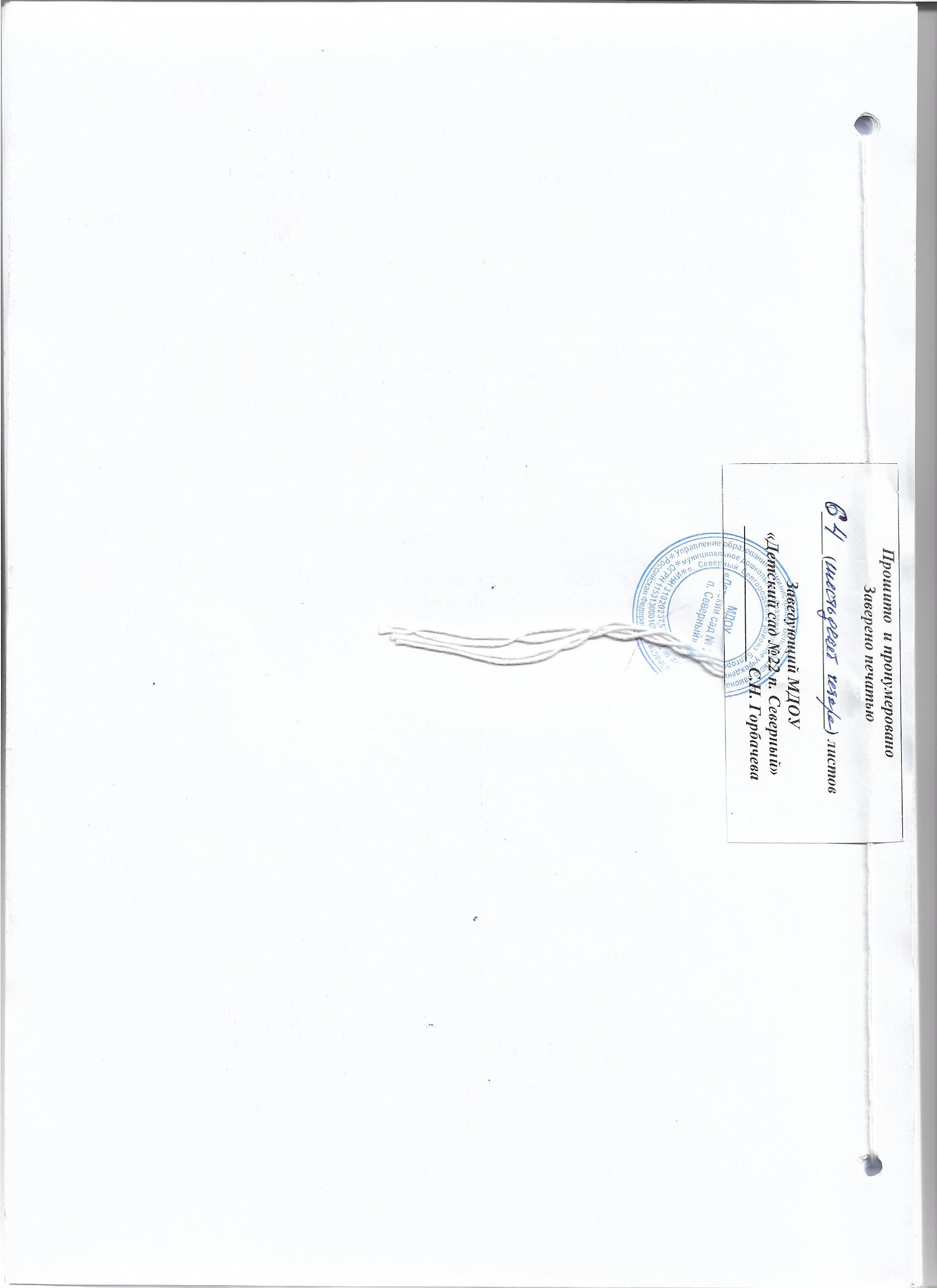 №п/пНаименование разделовСтр.I ЦЕЛЕВОЙ РАЗДЕЛ 31.1.Пояснительная записка 31.2.Цели и задачи реализации Программы41.3.Принципы и подходы к формированию Программы51.4. Возрастные и индивидуальные особенности психического развития контингента детей51.5Планируемые результаты освоения Программы 10II СОДЕРЖАТЕЛЬНЫЙ РАЗДЕЛ 212.1.Основные направления деятельности педагога-психолога212.2.Содержание работы по реализации образовательных областей232.3.Содержание коррекционной работы с детьми252.3.1Развитие психических процессов и их коррекция382.3.2Развитие мелкой моторики392.3.3Развитие эмоционально-волевой сферы392.3.4Развитие регулятивных функций поведения402.3.5Развитие мотивации к обучению в школе422.4.Формы, способы и методы  реализации Программы422.5.Взаимодействие с родителями432.6.Взаимодействие с педагогами452.7. Взаимодействие с социальным окружением49III ОРГАНИЗАЦИОННЫЙ РАЗДЕЛ 523.1.Распределение образовательной деятельности523.2.Организация образовательной деятельности553.3.Материально-техническое обеспечение Программы61ПРИЛОЖЕНИЕОбразовательная областьЦели и задачи деятельности педагога-психолога по освоению детьми образовательной областиСодержание работы«Социально-коммуникативное развитие»-Обеспечить условия для развития детской самостоятельности, инициативы-Развивать детскую самостоятельность, инициативу, воспитывать у каждого ребенка чувство собственного достоинства, самоуважения, стремление к активной деятельности и творчеству.-Развивать интерес к творчеству через создание творческих ситуаций в игровой деятельности.-На примерах учить доброму, заботливому отношению к людям, побуждать ребят замечать состояние сверстника (обижен, огорчен, скучает) и проявлять сочувствие, готовность помочь, привлекать внимание детей к признакам выражения эмоций в мимике, пантомимике, действиях, интонации голоса.-Формировать у детей навык самоконтроля, способность к саморегуляции своих действий.-Способствовать развитию гуманистической направленности отношения детей к миру, воспитание культуры общения, эмоциональной отзывчивости и доброжелательности к людям.-Воспитывать детей в духе миролюбия, уважения ко всему живому на Земле.-Воспитывать у детей элементы экологического сознания, ценностные ориентации в поведении и деятельности.-Закреплять представления детей о людях (взрослых и сверстниках), об особенностях их внешнего вида, половых различиях, о ярко выраженных эмоциональных состояниях, о добрых поступках людей, о семье и родственных отношениях.-Развивать у детей стремление к школьному обучению, интерес к школе, к новой социальной позиции школьника.- развитие общения и взаимодействия ребенка со взрослыми и сверстниками; - развитие у детей социального и эмоционального интеллекта, эмоциональной отзывчивости; - усвоение норм и ценностей, принятых в обществе«Познавательное развитие»-развитие интересов детей, любознательности и познавательной мотивации; -формирование познавательных действий, становление сознания;-развитие воображения и творческой активности; -формирование первичных представлений о себе, других людях, объектах окружающего мира, о свойствах и отношениях объектов окружающего мира (форме, цвете, размере, материале, звучании, ритме, темпе, количестве, числе, части и целом, пространстве и времени, движении и покое, причинах и следствиях и др.), о малой родине и Отечестве, представлений о социокультурных ценностях нашего народа, об отечественных традициях и праздниках, о планете Земля как общем доме людей, об особенностях ее природы, многообразии стран и народов мира.- развитие интересов детей, любознательности, -  развитие познавательной мотивации и познавательных процессов –воображения, внимания, памяти, логического мышления; -развитие творческой активности; - развитие представлений о социокультурных ценностях«Речевое развитие»-Развивать интерес к словесному творчеству. -Совершенствовать выразительность речи.-Развивать индивидуальные способности к речевой деятельности.-Закреплять умения пользоваться установленными формами вежливого общения.-Совершенствовать разговорную речь. -Совершенствовать содержательность и связность речи (диалога и монолога).-Подготовить к обучению чтению через совершенствование монологической речи.-Обогащать словарь детей.-Закреплять навыки культуры общения: употребление речевых форм вежливого общения (приветствия, прощания, благодарности), использование дружелюбного, спокойного тона общения.-Формировать умения высказывать доказательные суждения и оценки увиденного.- развитие речи как средства общения и культуры.«Художественно-эстетическое развитие»-Развивать интерес к творчеству через создание творческих ситуаций. -Развивать эстетические чувства детей, эмоционально-ценностные ориентиры.-Учить соотносить настроение образов, выраженных разными видами искусств.-Подводить детей к пониманию того, что искусство доставляет людям удовольствие, радость, к нему следует бережно относиться.-Развивать устойчивый интерес, эмоционально-эстетические чувства, вкусы, оценки и суждения, общечеловеческие, эмоционально-нравственные ориентации на проявления эстетического в разнообразных предметах и явлениях природного и социального характера.- в  процессе  развития  и  коррекции эмоционально-волевой   сферы   (театрализованная   деятельность,   арт-терапия, музыкотерапия, ИЗО-терапия)«Физическое развитие»-Обеспечивать сохранение и укрепление физического и психического здоровья детей.-Способствовать укреплению здоровья, развитию двигательной культуры детей.-Осуществлять постоянный контроль за позой и осанкой каждого ребенка; следить за тем, чтобы детине перевозбуждались, дозировать нагрузку; избегать однообразия и монотонности  детской деятельности. -Обогащать представления детей о здоровье, об организме, его потребностях, закаливании.-Формировать представления о здоровье и здоровом образе жизниздоровьесберегающие технологии, - самомассаж,- психогимнастика, релаксация, приемы снятия психоэмоционального напряжения, - аутотренинг,- дыхательная гимнастика, пальчиковая гимнастикаКварталОсновное содержание работыIУчить ребенка проявлять эмоциональную реакцию на ласковое обращение к нему знакомого взрослого.Формировать у детей двигательное подкрепление эмоциональной реакции.Формировать у детей положительную эмоциональную реакцию на появление близких взрослых (матери, отца, бабушки, дедушки).Формировать у детей понимание и воспроизведение указательного жеста рукой и указательным пальцем.Формировать у детей фиксацию взора на яркой и озвученной игрушке и действиях с ней (прослеживание за ее перемещением по горизонтали и вертикали на расстояние 30 см).Учить детей реагировать и откликаться на свое имя, на уменьшительно-ласкательную форму имени.Учить детей воспринимать сверстника и выделять его из окружающей среды.IIФормировать и поддерживать у детей группы положительный эмоциональный настрой на ситуацию пребывания в дошкольном учреждении.Создавать условия для накопления детьми разнообразных эмоциональных впечатлений (сюрпризные моменты, новые игрушки, персонажи, ежемесячные выходы за пределы дошкольного учреждения и наблюдения за жизнью и трудом людей, обобщение результатов этих наблюдений на занятиях).Знакомить каждого ребенка с составом его семьи, фотографиями близких родственников, составив из них семейный альбом, знакомить с именами и фамилиями близких родственников.Учить детей идентифицировать себя по полу (относить себя к мальчикам или девочкам).Формировать у детей представления о половой принадлежности ребенка (мальчик, девочка, сынок, дочка).Знакомить детей с именами сверстников, учить называть их по имени, узнавать на фотографии.Расширять круг предметно-игровых действий, используемых детьми на занятиях и в свободной деятельности.IIIПродолжать формировать у детей эмоциональные и двигательные реакции на позитивный личностный контакт с близкими взрослыми, воспитателями и сверстникамиЗакреплять у детей положительную реакцию на нахождение в группе и взаимодействие со знакомыми взрослыми и персоналом дошкольного учреждения (медсестра, музыкальный руководитель, заведующая, няни)Закреплять у детей умение откликаться и называть свое имяЗакреплять у детей умение узнавать себя на фотографии, выделяя из окружающих детей и взрослыхФормировать у детей положительную реакцию на сверстников в группе, выделяя их среди других детейФормировать у детей интерес к предметно-игровым действиям с игрушками и предметами из ближайшего окруженияУчить детей удерживать предмет в руках более продолжительное время (до 5 мин)Учить детей выполнять 5—7 элементарных действий с игрушками по речевой инструкции: «Возьми...», «Дай...», «Держи...», «Кати...», «Лови...», «Брось...», «Принеси...»Учить детей правильно реагировать на пространственные перемещения внутри детского учреждения (визит в медицинский кабинет, посещение музыкального зала, занятие в спортивном зале, бассейне и т. п.)КварталОсновное содержание работыIФормировать эмоционально-личностный контакт ребенка с педагогом в процессе предметно-игровой деятельностиФормировать у детей умения выполнять элементарные действия по односложной речевой инструкции: «Принеси игрушку», «Поставь стул», «Возьми чашку», «Дай машинку», «Отнеси в мойку», «Иди в туалет», «Иди в раздевалку», «Спрячь в карман», «Брось в корзину», «Ложись в кровать», «Сядь на стульчик»Формировать у детей положительное отношение к выполнению режимных моментов: спокойный переход от бодрствования ко сну, от игры к занятиям, организованный выход на прогулку, систематическая уборка игрушек на определенные места и т. п.Учить детей называть по именам мать, отца, узнавать их на фотографииУчить детей пользоваться эмоциональными способами выражения чувства привязанности к матери и членам семьи: смотреть в глаза, обнимать, целовать, держать за руку, прижиматься, улыбаться.Формировать у детей интерес к совместной деятельности (подражая взрослому, брать предметы в руки, действовать с ними: взять мяч, прокатить мяч через ворота; погрузить кубики в машину; покатать куклу в коляске, посадить куклу на стул, спеть кукле песенку, пожалеть куклу (лялю); перелить воду из сосуда в сосуд; собрать игрушки в коробку и т. д.)IIФормировать и поддерживать у детей группы положительный эмоциональный настрой на ситуацию пребывания в дошкольном учрежденииФормировать у детей представления о разнообразных эмоциональных впечатлениях (сюрпризные моменты, новые игрушки, персонажи, ежемесячные выходы за пределы дошкольного учреждения и наблюдения за жизнью и трудом людей), учить обобщать результаты наблюдений на занятияхПродолжать знакомить ребенка с составом его семьиЗакреплять у детей представление о половой принадлежности (мальчик, девочка, сынок, дочка)Продолжать знакомить детей с именами сверстников, называть их по имени, учить узнавать на фотографииРасширять круг предметно-игровых действий, используемых детьми на занятиях и в свободной деятельностиIIIЗакреплять у детей положительное отношение к пребыванию в условиях коллектива сверстниковСоздавать условия для формирования у детей эмоциональной восприимчивости и адекватных способов выражения эмоций в повседневных бытовых ситуациях (пожалеть ребенка, если он упал; похвалить, если он оказал помощь другому человеку, и т. д.)Учить детей фиксировать свое эмоциональное состояние в словесной формеСоздавать условия для формирования общения детей друг с другом, придавая ему эмоциональную выразительность и ситуативную отнесенностьУчить детей доброжелательно здороваться, отвечать на приветствие сверстника, благодарить, тепло прощаться (при этом смотреть в глаза)Учить детей выражать свои потребности и желания в речи («Я хочу», «Я не хочу»), подкрепляя мимикой и жестами, выразительными движениямиФормировать у детей умение эмоционально-положительно общаться со сверстниками в повседневной жизни и на занятияхУчить детей называть имена сверстников группы и близких взрослых в ежедневном общенииЗакреплять у детей умение использовать предметно-орудийные действия в бытуКварталОсновное содержание работыIПродолжать формировать у детей эмоциональную восприимчивость и отзывчивость, обогащать опыт детей средствами выражения адекватных эмоций в повседневных жизненных ситуацияхУчить детей фиксировать свои различные эмоциональные состояния в словесной формеЗакреплять у детей умение доброжелательно здороваться, отвечать на приветствие сверстника, благодарить, тепло прощатьсяУчить детей осознавать и определять свои потребности и желания к совместной деятельности со сверстниками в речи («Я хочу», «Я не хочу», «Хочешь поиграть в прятки?», «Давай играть вместе», «Давай построим гараж», «Давай играть: ты будешь возить кубики, а я — строить» и т. д.)Формировать у детей умения эмоционально-положительно общаться со сверстниками на основе бесконфликтных форм взаимодействия, привлекать педагога или родителя для разрешения возникающих разногласийЗакреплять использование детьми специфических предметных действий в быту и на занятияхФормировать у детей положительное отношение к труду взрослыхIIЗакреплять у детей умение называть себя и членов своей семьи по именам и фамилии в ситуации знакомства или представленияУчить детей обращаться к своим друзьям по имени в процессе игры или общенияУчить детей высказывать свои просьбы и желания взрослым, обращаясь к ним по имени и отчествуУчить детей называть свой адресЗакреплять у детей умение определять свою половую принадлежность в речи («Я — мальчик»; «Я — девочка»)Закреплять у детей умение играть в любимые групповые игры и выбирать в них свою рольУчить детей взаимодействовать между собой в совместной деятельности (игровой, конструктивной, изобразительной, трудовой)IIIЗакреплять у детей умения называть себя по имени, называть свою фамилию, определять свою позицию в семье (сын, дочь, внук, внучка)Закреплять у детей умения называть по имени всех членов своей семьи и их родственные позиции в семье (мама, папа, бабушка, дедушка, брат, сестра)Учить детей называть время своего рождения (летом, зимой) Создавать условия для формирования у детей элементарной оценки своего поведения и результатов своей деятельностиФормировать у детей потребность иметь в группе друга (подругу)Закреплять у детей адекватные формы поведения и адекватные способы взаимодействия в повседневной жизни и в различных видах детской деятельностиПродолжать формировать у детей уважительное отношение к труду взрослых и к его результатам№Содержание работыСрокиВыход1Диагностика 1-15сентябряРезультаты диагностики2Проведение   ППк порезультатам диагностики.  Обсуждение результатов             логопедической, психологической     и  педагогической диагностики       детей       группы компенсирующей направленности  длядетей со сложной структурой  дефекта и инклюзивного образования с педагогами ДОУконецсентябряПротокол ППк3Обсуждение и утверждение годового плана совместной     работы     участников коррекционно – образовательного процесс по     коррекции     нарушений     и совершенствованию познавательной сферы у детей со сложной структурой  дефекта.сентябрьПлан организационно–методической      икоррекционной   совместнойработы с детьми. Создание АОП4Коррекционно-развивающая работаоктябрь-майТетрадь взаимодействия с воспитателем5Промежуточная диагностика. Проведение   ППк - по результатам диагностики.  Обсуждение с педагогами МДОУ эффективности       логопедической, психологической и педагогической работы с        детей       группы компенсирующей  направленности для детей со сложной структурой  дефекта. корректировкадекабрьРезультаты диагностикиПротокол ППк6Проведение   ППк   порезультатам коррекционно-развивающей работымайПротокол ППк7Консультативное   взаимодействие   соспециалистами   ДОУ: с   педагогом-психологом, инструктором      пофизическому воспитанию, музыкальным руководителем, воспитателями группы, медицинским работником.в течениегода   померенеобходи-мостиАнализ работы за годДень неделиВремя работыПонедельник 7:00 – 17:48Вторник 7:00 – 17:48Среда 7:00 – 17:48Четверг 7:00 – 17:48Пятница 7:00 – 17:48Дни неделиВремяЗанятияПонедельник8.00-8.30Индивидуальное занятие с ребенком группы ССДПонедельник8.30-9.00Сопровождение детей с РАС в режимных моментахПонедельник9.00-10.10Индивидуальная коррекционная работа с детьми с РАС в режимных моментах (сопровождение)Понедельник10.10-10.30Индивидуальное занятие с ребенком группы РАСПонедельник10.30-10.40Индивидуальное занятие с ребенком группы ССДПонедельник10.40-11.05Индивидуальное занятие с ребенком группы РАСПонедельник11.05-11.30Индивидуальное занятие с ребенком, находящегося на инклюзивном образовании (старшая группа)Понедельник11.30-12.00Индивидуальное занятие с ребенком группы ССДПонедельник12.00-12.30Индивидуальное занятие с ребенком группы РАСВторник8.00-9.00Сопровождение детей с РАС в режимных моментахВторник9.00-10.00Инд.кор.работа с детьми с РАСв режимных моментах (сопровождение )Вторник10.00-10.20Наблюдение за детьми РАС в режимных моментахВторник10.20-10.30Индивидуальное занятие с ребенком группы ССДВторник10.30-11.00Индивидуальное занятие с ребенком группы ССДВторник11.00-11.30Индивидуальное занятие с ребенком, находящегося на инклюзивном образовании (старшая группа)Вторник11.30-11.45Индивидуальное занятие с ребенком группы ССДВторник11.45-12.15Индивидуальное занятие с ребенком группы РАСВторник12.15-12.30Индивидуальное занятие с ребенком группы РАССреда9.00-9.15Сопровождение детей группы ССД на фронтальных занятияхСреда9.15-9.55Инд.кор.работас детьми с РАСв режимных моментах (сопровождение )Среда9.55-10.15Индивидуальное занятие с ребенком, находящегося на инклюзивном образовании (средняя группа)Среда10.15-10.40Индивидуальное занятие с ребенком, находящегося на инклюзивном образовании (средняя группа)Среда10.40-11.10Индивидуальное занятие с ребенком группы РАССреда11.10-11.40Индивидуальное занятие с ребенком группы РАССреда11.40-12.00Индивидуальное занятие с ребенком, находящегося на инклюзивном образовании (средняя группа)Среда12.00-12.30Индивидуальное занятие с ребенком группы ССДЧетверг8.00-8.15Индивидуальное занятие с ребенком группы ССДЧетверг8.15-9.00Сопровождение детей с РАС в режимных моментахЧетверг9.00-10.00Инд.кор.работас детьми с РАСв режимных моментах (сопровождение )Четверг10.00-10.20Индивидуальное занятие с ребенком, находящегося на инклюзивном образовании (старшая группа)Четверг10.20-10.45Индивидуальное занятие с ребенком, находящегося на инклюзивном образовании (средняя группа)Четверг10.45-11.10Индивидуальное занятие с ребенком, находящегося на инклюзивном образовании (средняя группа)Четверг11.10-11.30Индивидуальное занятие с ребенком группы РАСЧетверг11.30-12.00Индивидуальное занятие с ребенком, находящегося на инклюзивном образовании (старшая группа)Четверг12.00-12.30Индивидуальное занятие с ребенком группы РАСПятница8.00-8.30Индивидуальное занятие с ребенком группы ССДПятница8.30-9.30Инд.кор.работас детьми с РАСв режимных моментах (сопровождение )Пятница9.30-9.45Социально-коммуникативное разв. в группе РАС (групп.занятие)Пятница10.15-10.30Индивидуальное занятие с ребенком группы РАСПятница10.30-11.00Индивидуальное занятие с ребенком группы ССДПятница11.00-11.30Индивидуальное занятие с ребенком, находящегося на инклюзивном образовании (средняя группа)Пятница11.30-12.00Индивидуальное занятие с ребенком, находящегося на инклюзивном образовании (старшая группа)Дни неделиРабота с участниками образовательного процессаРабота с участниками образовательного процессаРабота с участниками образовательного процесса	Методическая работа	Методическая работа	Методическая работа	Методическая работаДни неделиВремя работы по видам деятельностиВиды (направления) деятельностиКол-вочасовВремя работы по видам деятельностиВиды (направления) деятельностиКол-вочасовОбщее кол-во часов в деньПонедельник7.00-8.00Подготовка к индивидуальным и групповым занятиям1час10час48минПонедельник8.00-8.30Индивидуальное занятие (ГКН ССД)30мин10час48минПонедельник8.30-9.00Сопровождение детей с РАС в режимных моментах30мин10час48минПонедельник9.00-10.10Индивидуальнаякоррекционная работа с детьми с РАС в режимных моментах (сопровождение)1ч10мин10час48минПонедельник10.00-10.30Индивидуальное занятие (ГКН РАС)30мин10час48минПонедельник10.30-10.40Индивидуальное занятие (ГКН ССД)10мин10час48минПонедельник10.40-11.05Индивидуальное занятие (ГКН РАС)25мин10час48минПонедельник11.05-11.30Индивидуальное занятие (инклюзия)25мин10час48минПонедельник11.30-12.00Индивидуальное занятие (ГКН ССД)30мин10час48минПонедельник12.00-12.30Индивидуальное занятие (ГКН РАС)30мин10час48минПонедельник12.30-14.00Методическая работа1час30мин10час48минПонедельник14.00-15.30Работа по оформлению и подготовке стимульного материала. Разработка пособий.1час30мин10час48минПонедельник15.30-16.30Консультирование родителей1час10час48минПонедельник16.30-17.48Подготовка материалов для консультаций с педагогами1час18мин10час48минПонедельник5часов30мин5часов18мин10час48минВторник7.00-8.00Подготовка к индивидуальным и групповым занятиям1час10ч48минВторник8.00-9.00Сопровождение детей с РАС в режимных моментах1ч10ч48минВторник9.00-10.00Индивидуальнаякоррекционная работа с детьми с РАС в режимных моментах (сопровождение )1ч10ч48минВторник10.00-10.20Наблюдение детей с РАС в режимных моментах20мин10ч48минВторник10.20-10.30Индивидуальное занятие (ГКН ССД)10мин10ч48минВторник10.30-11.00Индивидуальное занятие (ГКН ССД)30мин10ч48минВторник11.00-11.30Индивидуальное занятие (инклюзия)30мин10ч48минВторник11.30-11.45Индивидуальное занятие (ГКН ССД)15мин10ч48минВторник11.45-12.15Индивидуальное занятие (ГКН РАС)30мин10ч48минВторник12.15-12.30Индивидуальное занятие (ГКН РАС)15мин10ч48минВторник12.30-14.00Обработка, анализ и обобщение полученных результатов1час30мин10ч48минВторник14.00-15.00Работа с педагогами1час10ч48минВторник15.00-16.00Работа с документами1час10ч48минВторник16.00-17.00Подготовка материалов для он-лайн и оф-лайн консультаций1час10ч48минВторник17.00-17.48Работа по саморазвитию48минВторник5ч30мин5ч18минСреда7.00-8.00Подготовка к индивидуальным и групповым занятиям1час10ч48минСреда8.00-9.00Консультирование родителей1час10ч48минСреда9.00-9.15Сопровождение детей группы ССД на фронтальных занятиях15мин10ч48минСреда9.15-9.55Индивидуальнаякоррекционная работа с детьми с РАС в режимных моментах (сопровождение )40мин10ч48минСреда9.55-10.15Индивидуальное занятие (ГКН РАС)20мин10ч48минСреда10.15-10.40Индивидуальное занятие (инклюзия)25мин10ч48минСреда10.40-11.10Индивидуальное занятие (инклюзия)30мин10ч48минСреда11.10-11.40Индивидуальное занятие (ГКН ССД)30мин10ч48минСреда11.40-12.00Индивидуальное занятие (инклюзия)20мин10ч48минСреда12.00-12.30Индивидуальное занятие (ГКН РАС)30мин10ч48минСреда12.30-13.30Подготовка к родительским собраниям1час10ч48минСреда13.30-15.30Подготовка к треннинговым занятиям2часа10ч48минСреда15.30-16.30Наблюдение, диагностика детей общеобразовательных групп (по запросу)1ч10ч48минСреда16.30-17.48Анализ научно-практической литературы. Разработка методических рекомендаций.1час18мин10ч48минСреда5часов30мин5часов18мин10ч48минЧетверг7.00-8.00Подготовка к индивидуальным и групповым занятиям1час10ч48минЧетверг8.00-8.15Индивидуальное занятие (ГКН ССД)15мин10ч48минЧетверг8.15-9.00Сопровождение детей с РАС в режимных моментах45мин10ч48минЧетверг9.00-10.00Индивидуальнаякоррекционная работа с детьми с РАС в режимных моментах (сопровождение )1ч10ч48минЧетверг10.00-10.20Индивидуальное занятие (инклюзия)20мин10ч48минЧетверг10.20-10.45Индивидуальное занятие (инклюзия)25мин10ч48минЧетверг10.45-11.10Индивидуальное занятие (инклюзия)25мин10ч48минЧетверг11.10-11.30Индивидуальное занятие (ГКН РАС)20мин10ч48минЧетверг11.30-12.00Индивидуальное занятие (инклюзия)30мин10ч48минЧетверг12.00-12.30Индивидуальное занятие (ГКН РАС)30мин10ч48минЧетверг12.30-14.00Подготовка занятий для работы консультационного центра1час30мин10ч48минЧетверг14.00-15.00Работа с педагогами1ч10ч48минЧетверг15.00-16.30Подготовка материалов для дистанционной работы1ч30мин10ч48минЧетверг16.30-17.48Подготовка материалов для занятий родительского клуба1ч18мин10ч48минЧетверг5ч30мин5ч18мин10ч48минПятница7.00-8.00Подготовка к индивидуальным и групповым занятиям1час10ч48минПятница8.00-8.30Индивидуальное занятие (ГКН ССД)30мин10ч48минПятница8.30-9.30Сопровождение детей с РАС в режимных моментах1ч10ч48минПятница9.30-9.45Социально-коммуникативное развитие в группе РАС (групп.занятие)15мин10ч48минПятница9.45-10.15Наблюдение за детьми ССД в режимных моментах30мин10ч48минПятница10.15-10.30Индивидуальное занятие (ГКН РАС)15мин10ч48минПятница10.30-11.00Индивидуальное занятие (ГКН ССД)30мин10ч48минПятница11.00-11.30Индивидуальное занятие (инклюзия)30мин10ч48минПятница11.30-12.00Индивидуальное занятие (инклюзия)30мин10ч48минПятница12.00-13.15Работа с семьями воспитанников, не посещающих ДОУ, в дистанционном режиме45мин10ч48минПятница13.15-14.00Работа с семьями детей, не посещающих ДОУ (Консультационный центр)45мин10ч48минПятница14.00-15.30Работа с документацией (обобщение результатов работы, интерпритация данных)1час30мин10ч48минПятница15.30-16.30Консультирование родителей1ч10ч48минПятница16.30-17.48Подбор материалов для проведения занятий с детьми с ОВЗ1час18мин10ч48мин6часов15мин4часа33минНаименованиеНазначениеПуфик кресло с гранулами Удобное сидение,  наполненное полистирольными гранулами способствует тактильной стимуляции, расслабляющему воздействию.  Мат напольный сенсорныйИспользуется для отдыха, релаксации, для зрительного восприятия, тактильности.Сухой бассейн  Снижение двигательного тонуса. Регуляция мышечного напряжения. Развитие: кинестетической и тактильной чувствительности; - образа тела; - пространственных восприятий и представлений; - проприоцептивной чувствительности. Коррекция уровня тревожности, агрессивности. Утяжеленный одеяло для снятия стресса Эффективно снижает тревожность, обеспечивает эмоциональную стабильность, способствует восстановлению функций восприятия себя, своего тела. Мяч-антистресс Предназначен для развития тактильных ощущений при воздействии на кожные рецепторы .Активизирующий блокАктивизирующий блокМягкая платформа с угловым зеркалом и пузырьковая колонна Зрительная, тактильная и слуховая стимуляция Цветодинамический светильник северные огни для сенсорной комнаты Используется 	для 	зрительной стимуляции 	и релаксации. Используется с элементами цветотерапии. Столик для рисования песком РАДУГА с подсветкой  Пескотерапия, развитие воображения, тактильная стимуляция.Общеоздоровительный блокОбщеоздоровительный блокТактильная дорожка из 7-ми элементов Развитие: - проприоцептивной чувствительности; - рецепторов стопы; - координации движений; - кинестетической чувствительности; - мыслительной деятельности; - речи, умения передавать ощущения, эмоции в речи; - произвольного внимания. Закаливание. Профилактика плоскостопия. Оборудование для коррекции сенсорных ощущений «Чулок Совы» Способствует развитию мышц, действует на тактильную и вестибулярную системы, стимулирует проприоцептивную систему Сухой душ  Разноцветные ленты стимулируют тактильные ощущения, помогают восприятию пространства и своего тела в этом пространстве. Зайдя внутрь можно посмотреть вверх и увидеть себя. За «струями» лент можно спрятаться от внешнего мира, что особенно важно для аутичных детей. Развивающий блокРазвивающий блокТактильная панель акустическая большая Развиваем мелкую моторику и для развития тактильных ощущений.  Тактильная 	панель 	с музыкальными инструментами Стимуляция тактильной, звуковой и зрительной сферы. Помимо этого занятия на панели помогут развить мелкую моторику и координацию движения.  Коорекционно-развивающее пособие для работы над сенсорным восприятием детей дошкольного возраста «Тактильное домино» Для развития мелкой моторики, тактильной и зрительной стимуляции.Коорекционно-развивающее пособие для работы над сенсорным восприятием детей дошкольного возраста «Сенсорный ящик» Тактильные ячейки для развития мелкой моторики, тактильной и зрительной стимуляции, для изучения цвета Коррекционно-развивающий комплект «Сенсорные пластины» развитие внимания, памяти, мелкой моторики, развитие зрительной и тактильной стимуляции  Учебно-методическое пособиеКоролевство игр.Всестороннее развитие.Развитие и формирование математических представлений, логического мышления, цветовосприятия, мелкой моторики руки, внимания. Сенсорная комнатаСнижение двигательного тонуса. Регуляциямышечного напряжения.- Развитие:-кинестетической и тактильной чувствительности;-образа тела;-пространственных восприятий и представлений;-проприоцептивной чувствительности.Коррекция уровня тревожности, агрессивности.цветотерапия, воздействие на-зрительные ощущения-обогащение восприимчивости и воображения.-пескотерапия, развитие воображения, тактильнаястимуляцияСухой Бассейн (с подсветкой).- Фибероптический модуль «Солнышко»-Анимационный эффект «Галактика»- Проектор визуальных эффектов «Болид»- Пузырьковая колонна «Стелла»- Песочный стол№ НаименованиеДиагностический комплект. Исследование особенностей развития познавательной сферы детей дошкольного и младшего школьного возрастов / Сост. Семаго Н. Я., Семаго М. М. – М.: АРКТИ, 2000Забрамная С. Д.,  Боровик О. В. Практический материал для проведения психолого-педагогического обследования детей. – М.: Гуманит. Изд. Центр ВЛАДОС, 2003Психолого-педагогическая диагностика развития детей раннего и дошкольного возраста: метод. пособие с прил. альбома «Наглядный материал для обследования детей»/ [Е.А. Стребелева и др.]; под ред. Е.А. Стребелевой. – 9-е изд. – М: Просвещение, 2020Инклюзивное образование: специальные условия включения обучающихся с ограниченными возможностями здоровья в образовательное пространство (электронная книга)Левченко И. Ю., Приходько О. Г., Гусейнова А. А.,  Мануйлова В. В. М.: Национальный книжный центр, 2018Сенсорное развитие детей на занятиях в специальных (коррекционных) образовательных учрежденияхГрищенко Т.А.М, 2014Особые дети введение в прикладной анализ поведенияМелешкевич О, Эрц Ю.Самара, 2015Аутизм: коррекционная работа при тяжелых и осложненных формах: пособие для учителя-дефектологаМорозова С.С.М, 2007Обучение детей с выраженным недоразвитием интеллекта: программно-методические материалыпод.ред. И.М. БгажноковойМ, 2012Эрготерапия для детей с аутизмом: Эффективный подход для развития навыков самостоятельности у детей с аутизмом и РАСКосински К.Пер. с англ. У. Жарниковой; науч. ред С. АниисмоваЕкатеринбург: Рама Паблишинг, 2017Логопедические игры и упражнения для формирования речи у детей с расстройствами аутистического спектра: пособие для логопедов и родителейСандрикова В.С.М.: Редкая птица, 2019Формирование мышления у детей с отклонениями в развитииСтребелева Е.А.М.: Гуманитар, изд. центр ВЛАДОС, 2005Игры и занятия с особым ребенком: руководство для родителей Сара Ньюмен2017Дети с расстройствами аутистического спектра в детском саду и школе: практики с доказанной эффективностьюДовбня С.Морозова Т.Монова И.СПб.:  Сеанс, 2018